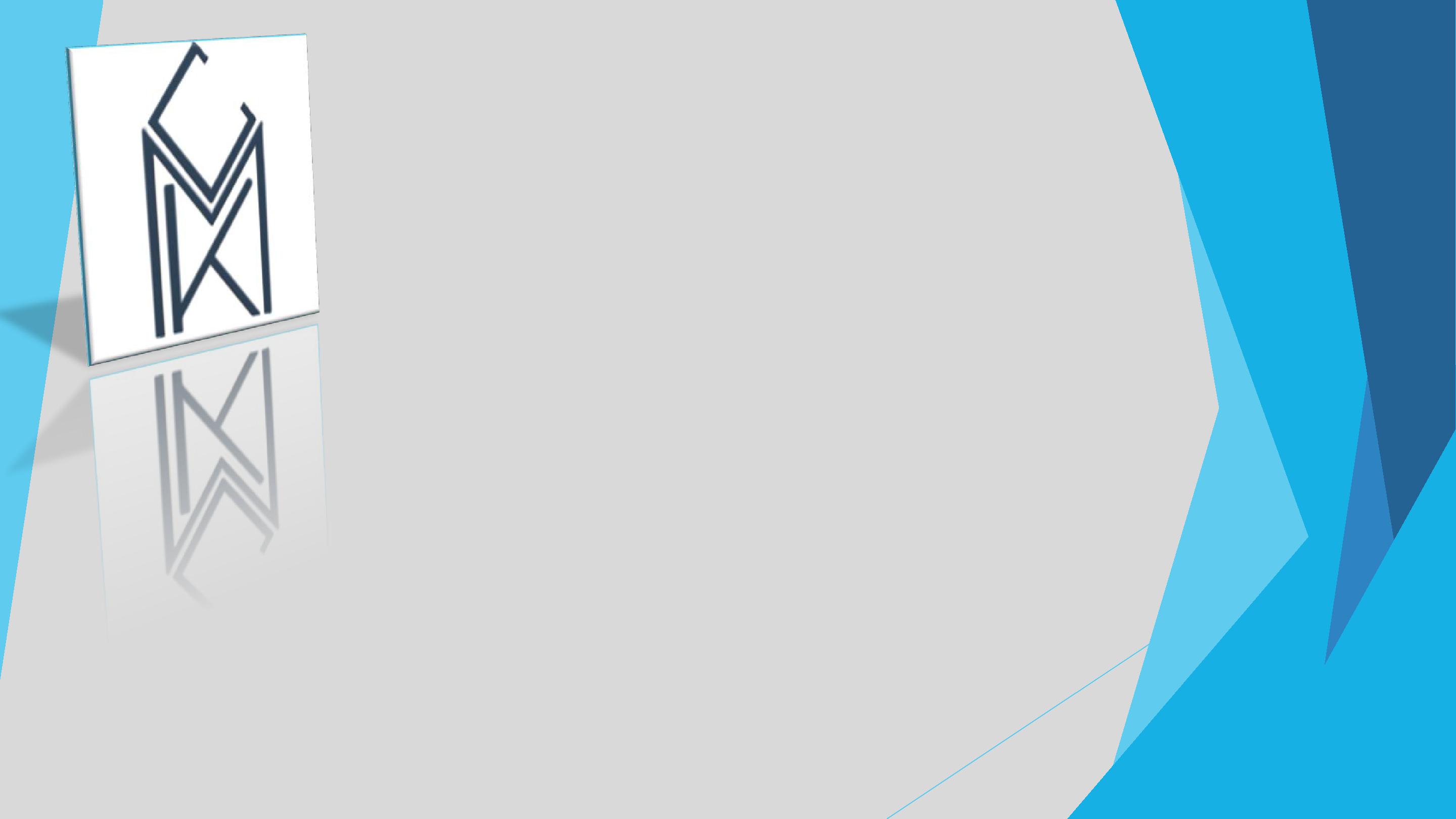 Общество с ограниченной ответственностью«Технотерра»ИЗГОТОВЛЕНИЕ МЕТАЛЛОКОНСТРУКЦИЙ ЛЮБОЙ СЛОЖНОСТИ ПО САММЫМ СОВРЕМЕННЫМ ТЕХНОЛОГИЯМ1www.texnoterra.ruОбщество с ограниченной ответственностью «Технотерра» — предприятие изготовитель, производственная деятельность которой осуществляется на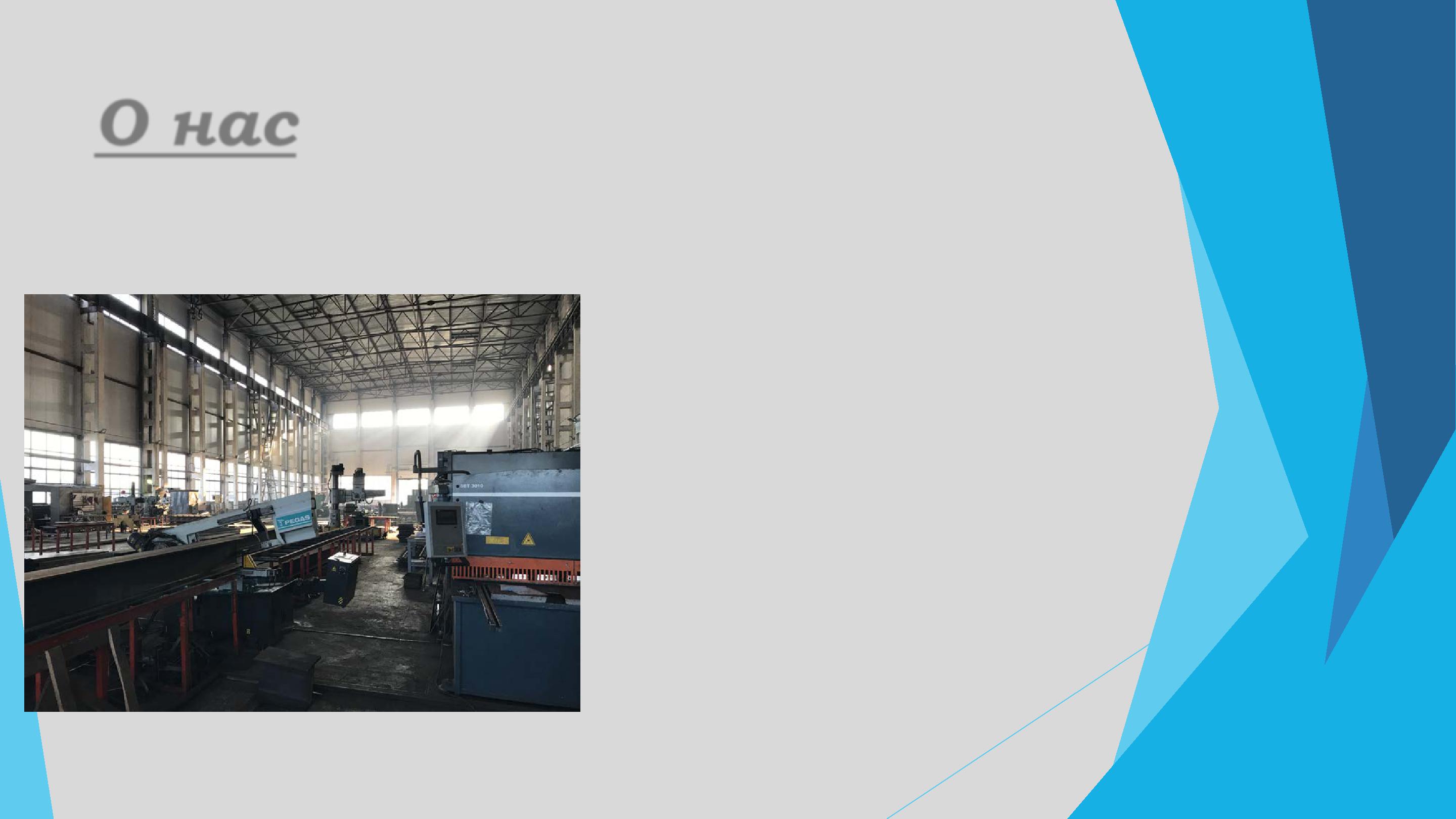 	территории Саратовской области и других регионах. Организация основана в 2013 году.Наши преимущества перед другими компаниями – это гибкий подход к нуждам клиентов, идеальное соотношение цены и качества, постоянный контроль над качеством и своевременностью выполняемых работ.За небольшой срок своей деятельности мы создали профессиональную команду, способную в короткие сроки выполнить любую поставленную задачу в своей профессиональной деятельности. Важнейшей ценностью в работе с клиентом является построение долгосрочных партнерских отношений.Работы выполняются на современном оборудовании с использованием современных материалов. На всех этапах производства ведется согласование выполненной работы с клиентами, что позволяет сразу решать и ликвидировать возникшие проблемы с наименьшими потерями. Контроль качества осуществляется на всех этапах производственного цикла. Особое внимание уделяется соблюдению правил и требований техники безопасностинастоящее время в составе организации работают высококвалифицированные специалисты, которые грамотно и точно в срок изготовят Вашу продукцию.Мы современная, динамично развивающаяся организация, приоритетными направлениями деятельности которой, являются:производство резервуаров РГС, РВС, ЕП и т.д.производство и монтаж металлоконструкций различного назначенияизготовление нестандартного оборудованияизготовление поточной продукцииаутсорсингНаша компания обладает надежным кадровым составом работников имноголетним опытом изготовления и поставки металлоконструкций3, емкостей и резервуаров.Производственные мощности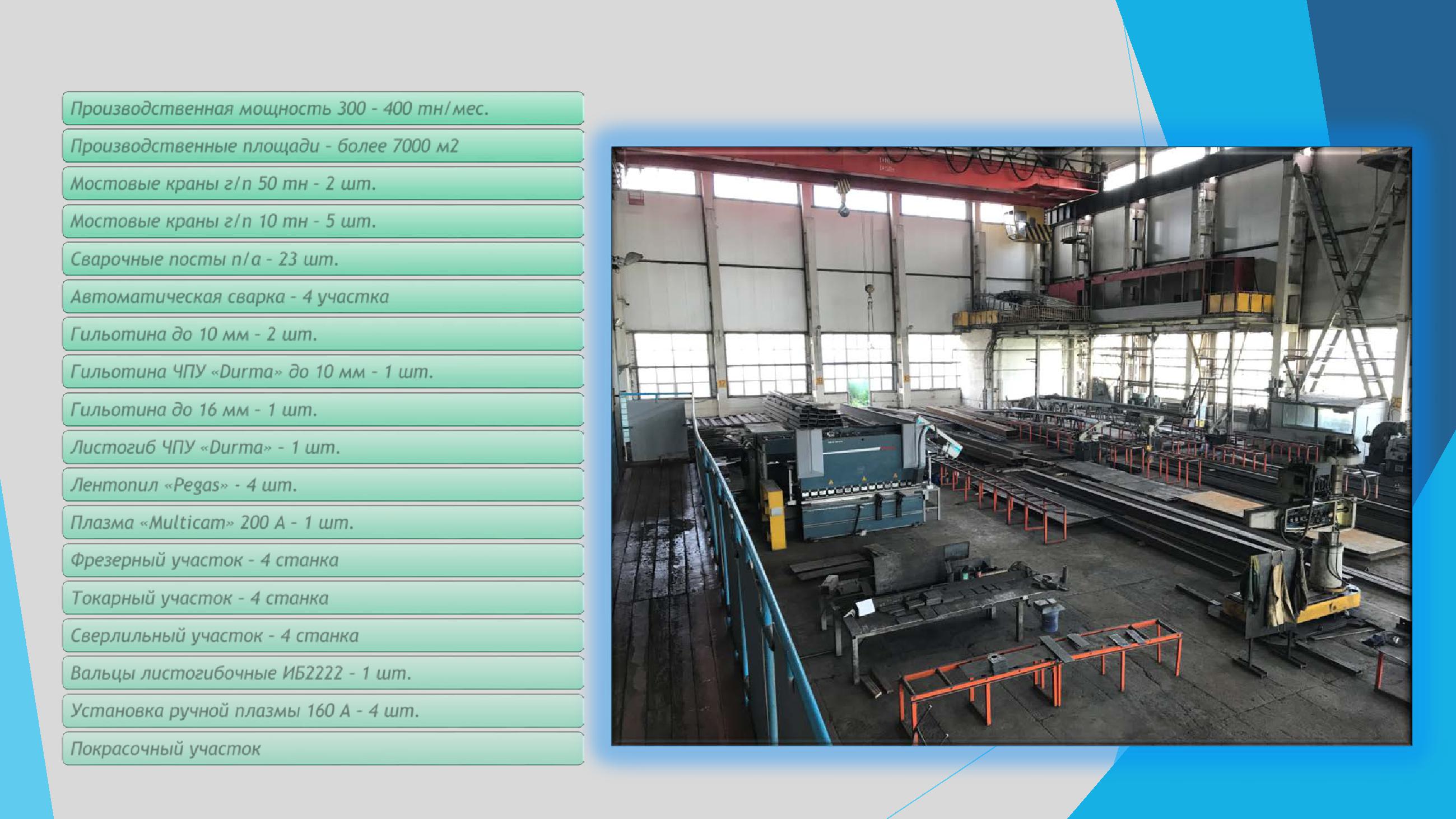 Наш профиль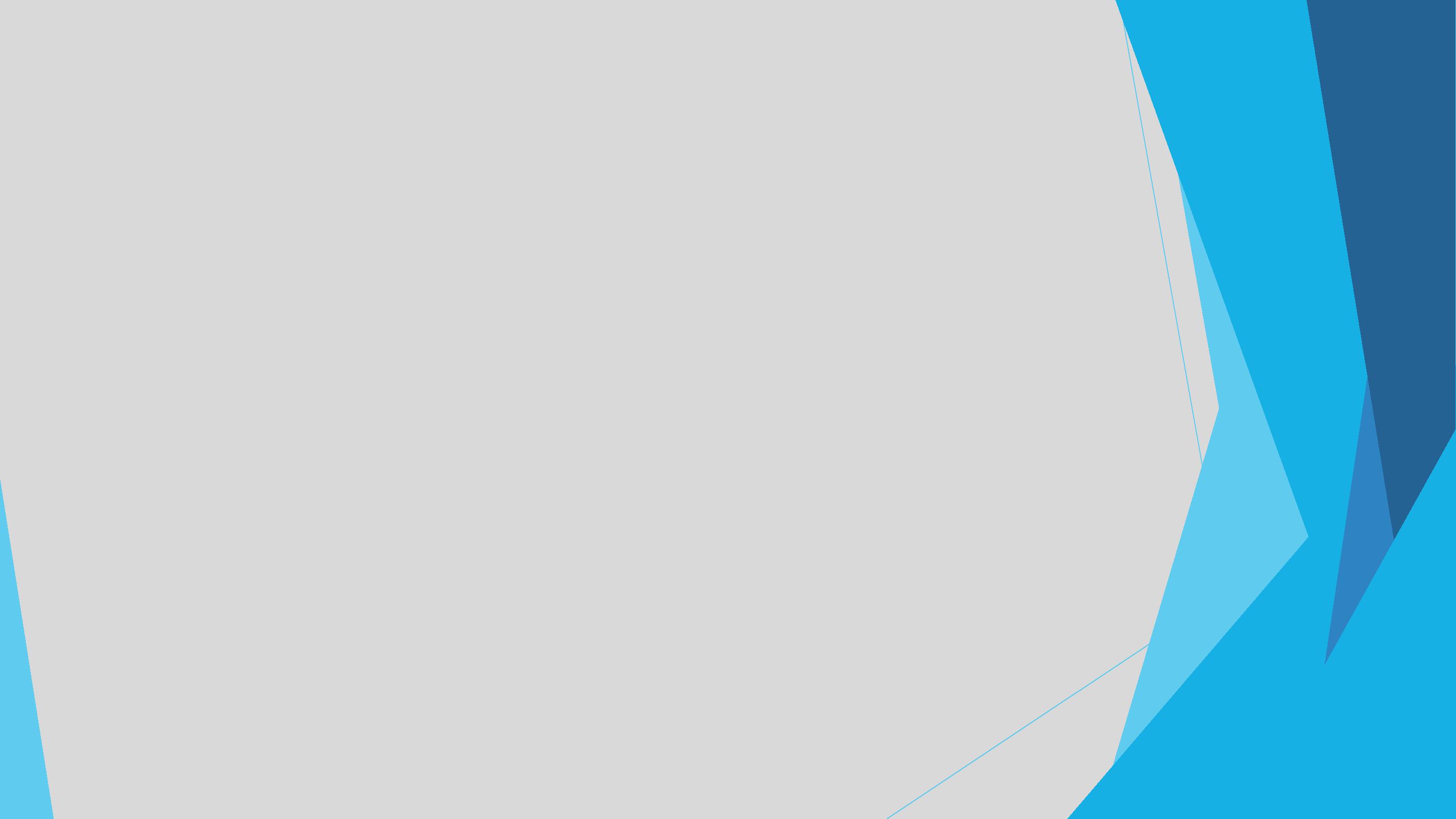 Изготовление металлоконструкций различного назначенияИзготовление нестандартного оборудования по чертежам ЗаказчикаИзготовление резервуаров РВС – от 50 до 10000 м3Изготовление резервуаров РГС – от 3 до 100 м3Изготовление емкостей дренажных ЕП, ЕДИзготовление емкостного оборудования, в т.ч. из нержавейкиМеталлообработкаПроизводственный аутсорсингДымовые трубыРазработка конструкторской документацииРасчет конструкций на прочность6Выполненные работы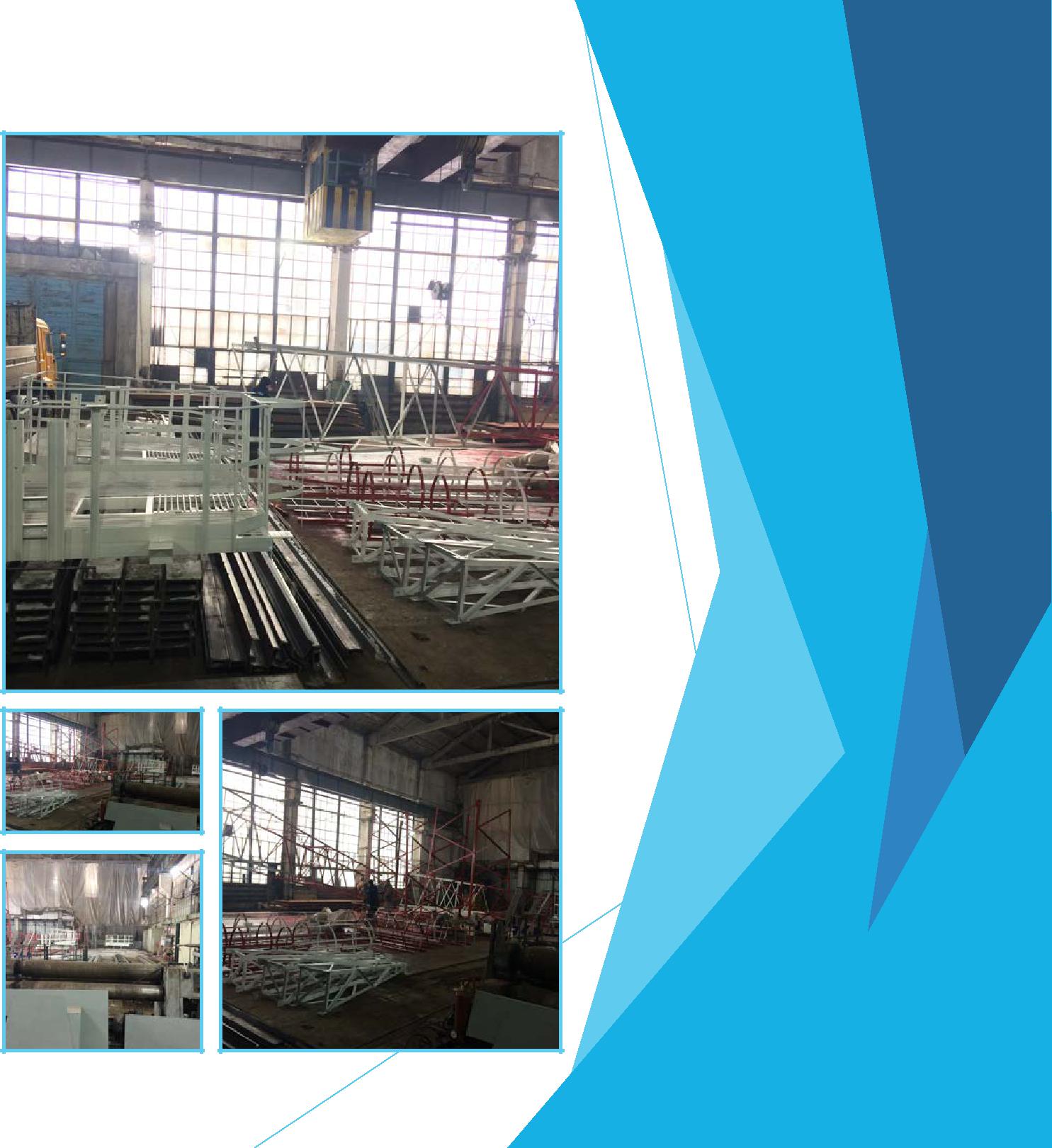 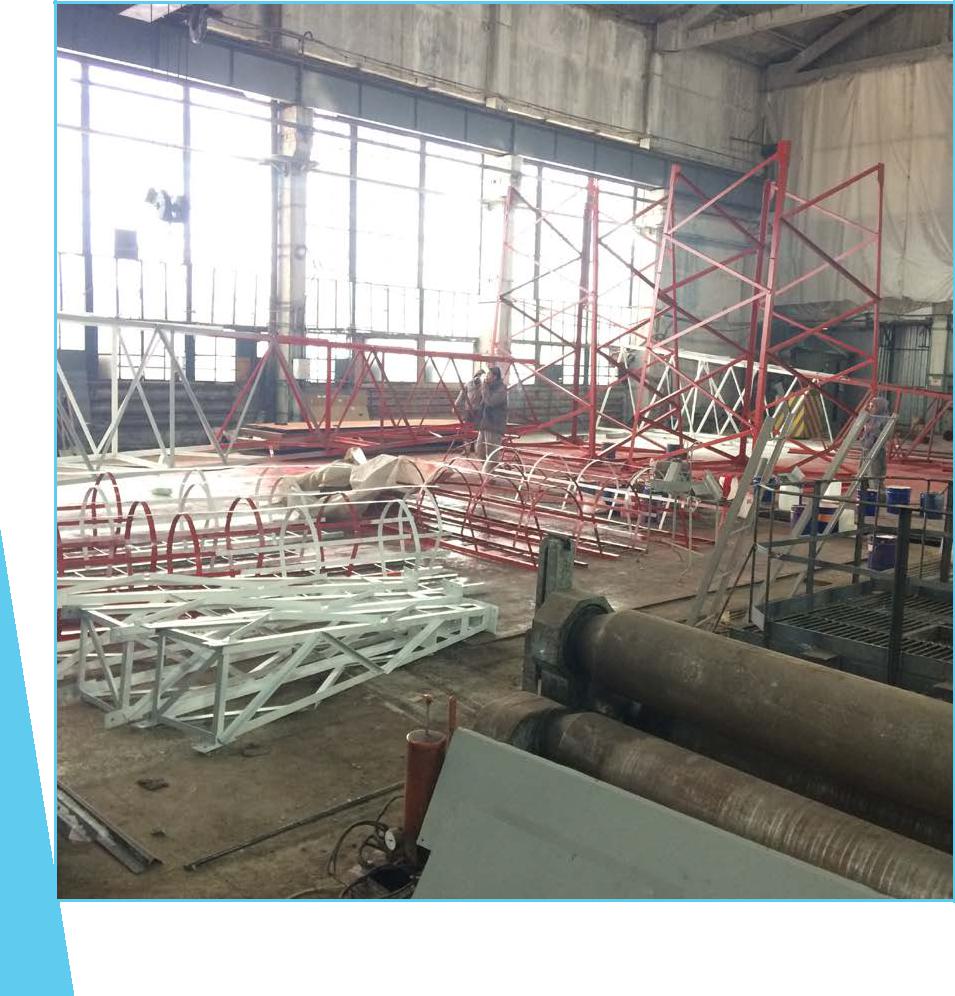  2015 г. – изготовление м/к прожекторных мачт ПМС-24 -12 шт. (ООО «ТехКомплект», г.Самара)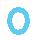 Выполненные работы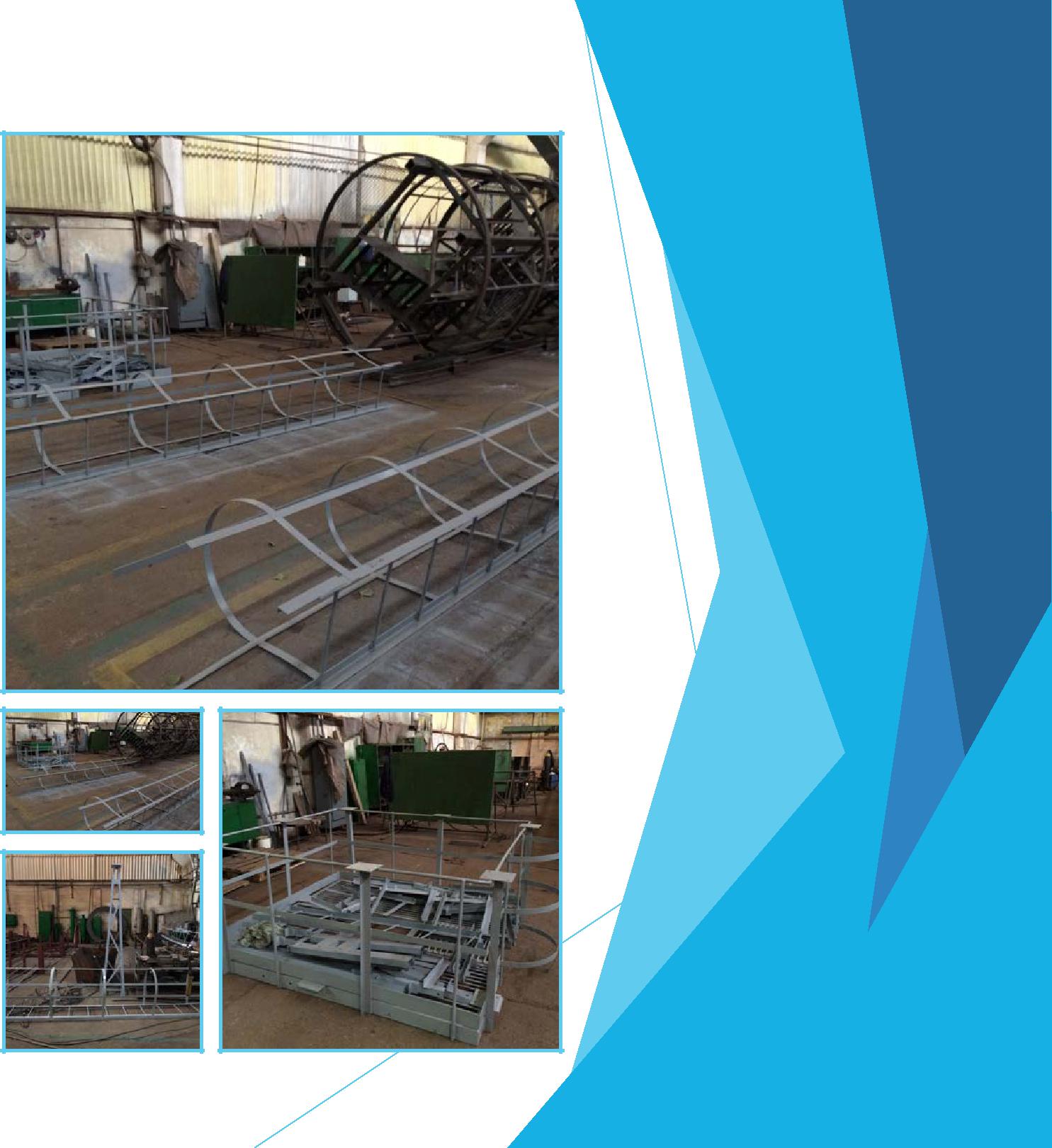 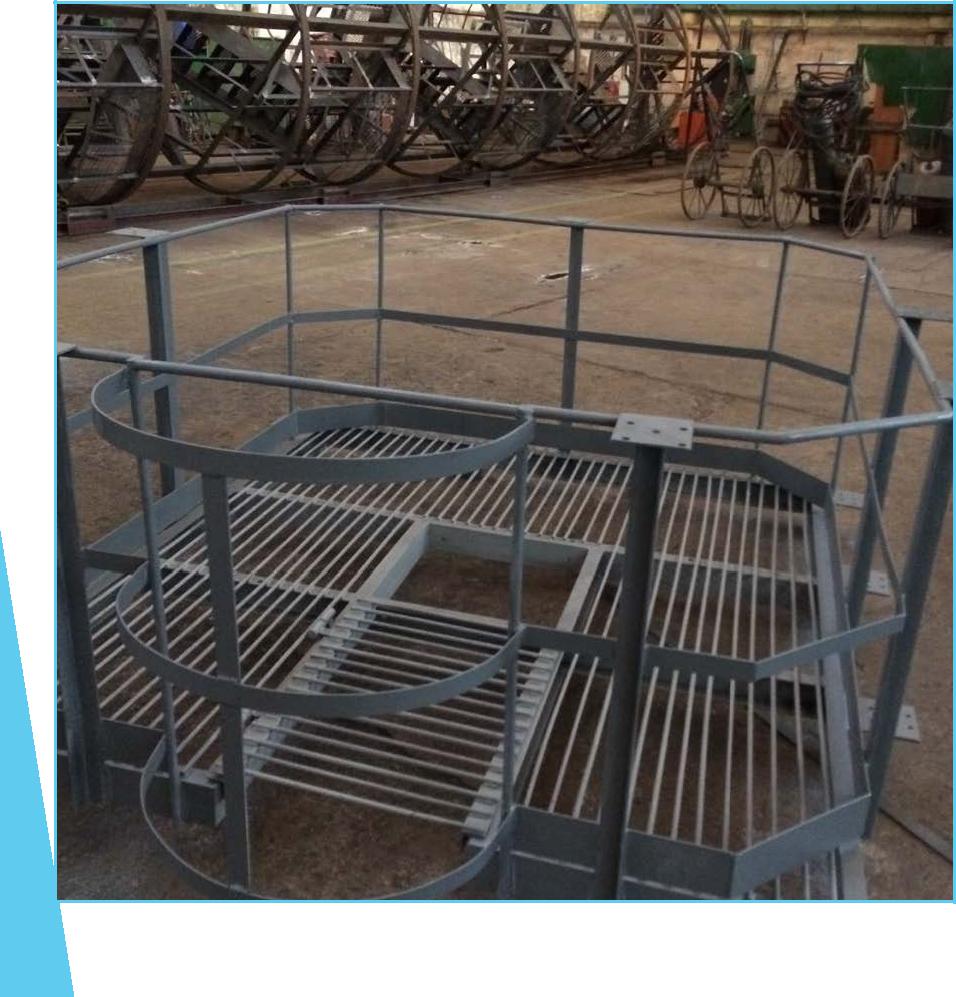  2015 г. – изготовление м/к прожекторных мачт ПМЖ-24 -36 шт. (ООО «ТехКомплект», г.Самара)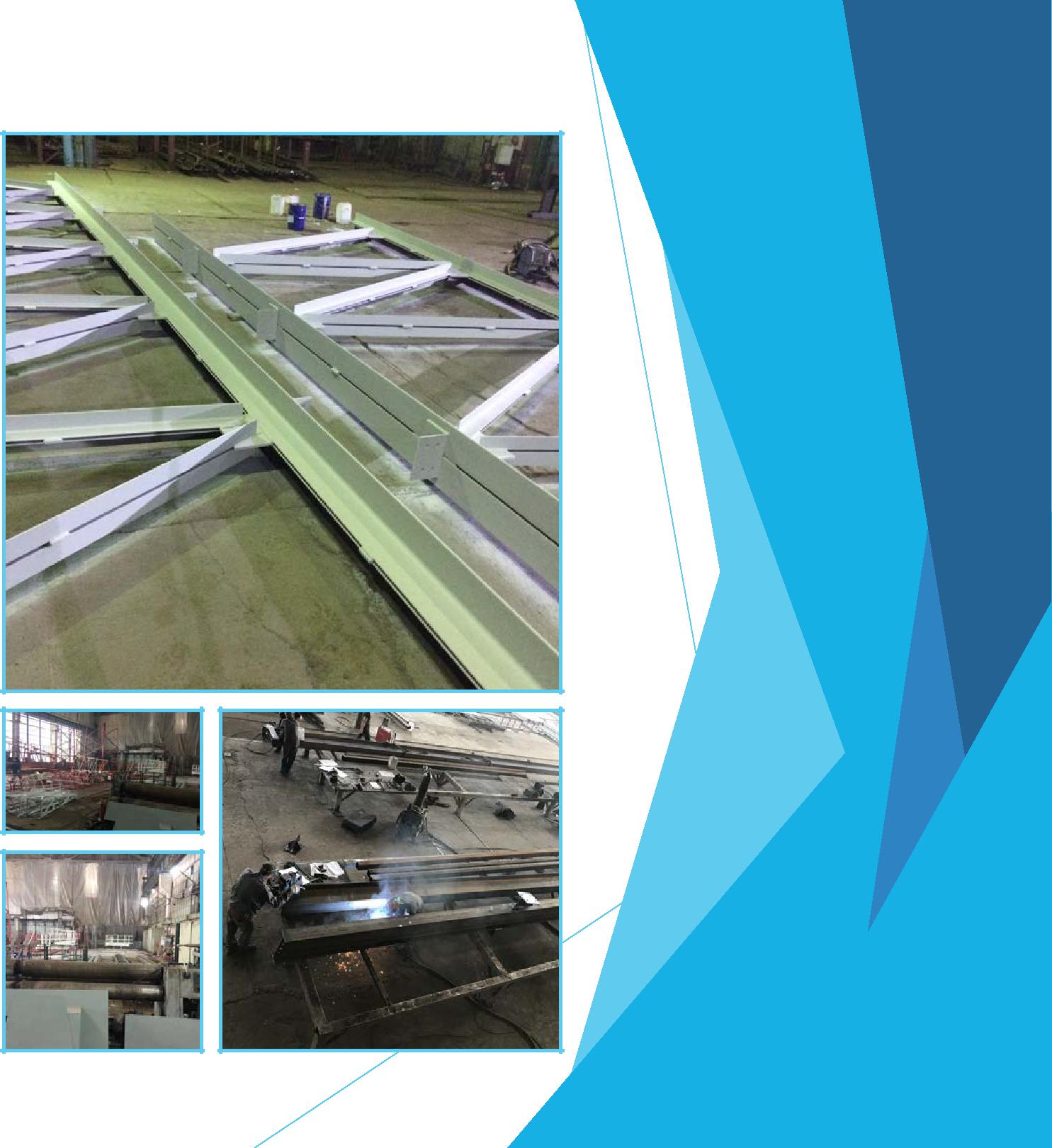 Выполненные работы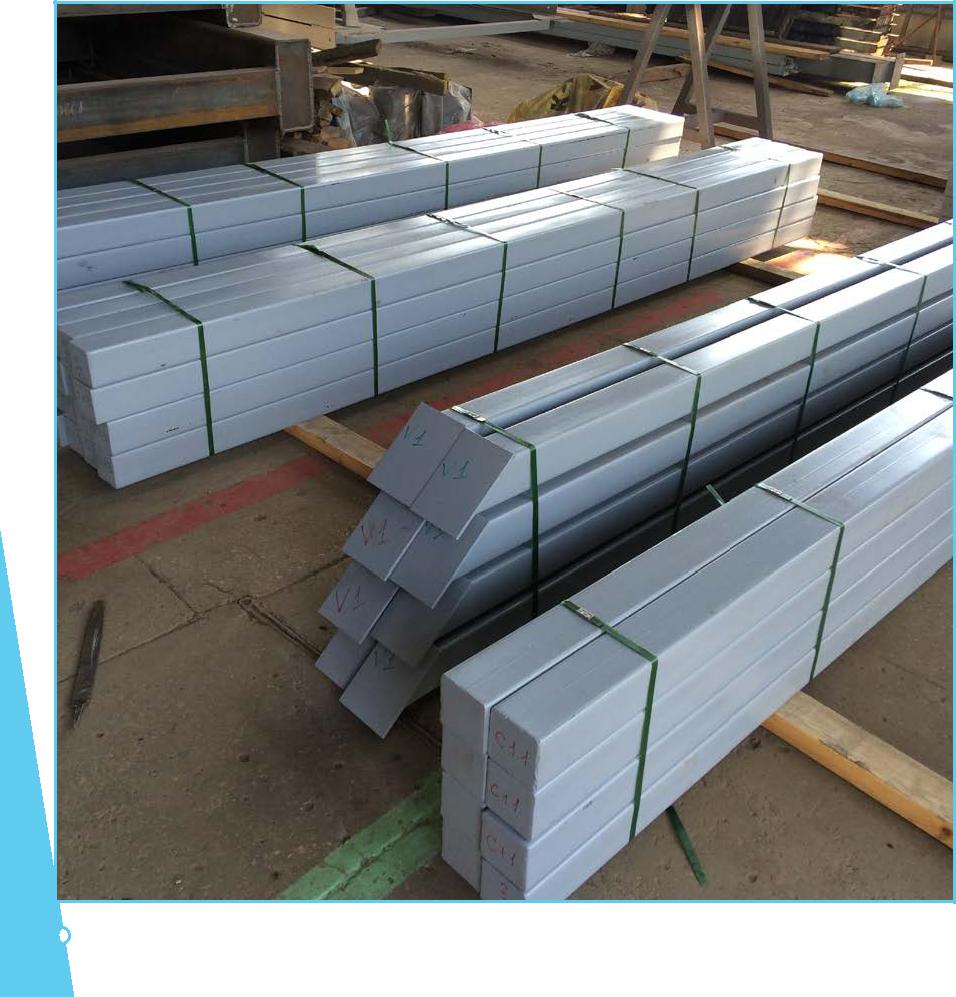 2016 г. – изготовление м/к угольной насосной для «Норильского Никеля»– 630 тн. (ООО «ТеплоГазИнжиниринг», г.Саратов)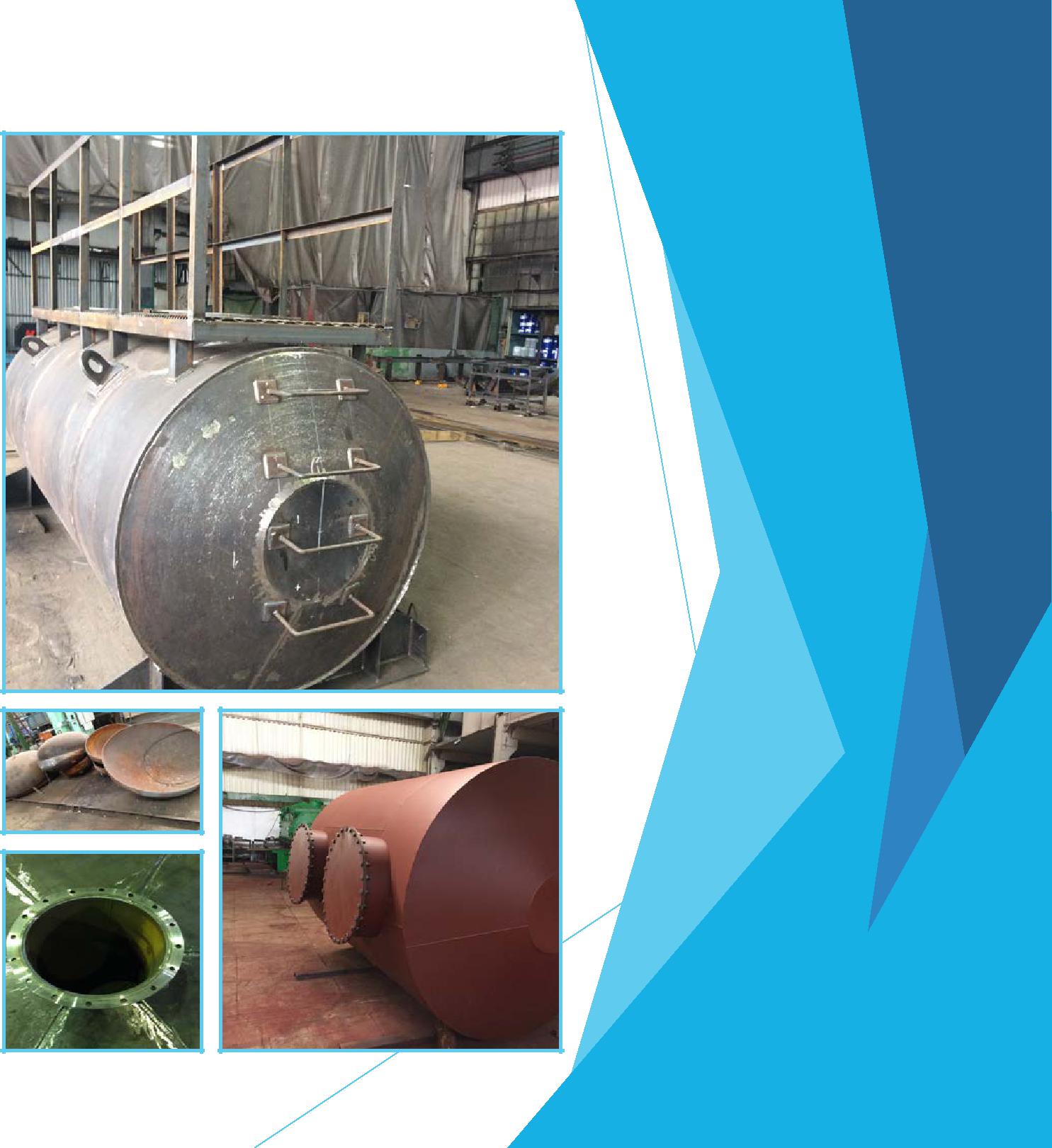 Выполненные работы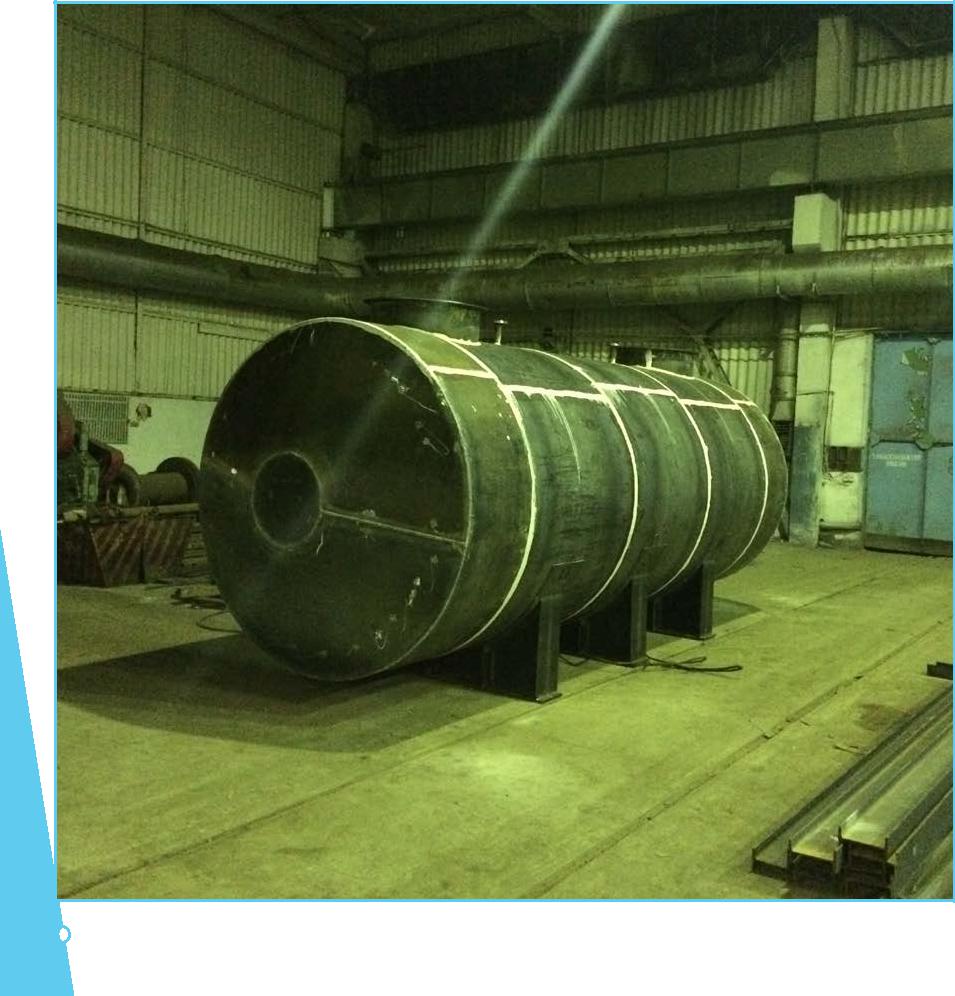 2016 г. – изготовление резервуаров РГС для хранения ГСМ– 80 тн. (ООО «Фаворит», Саратовская область)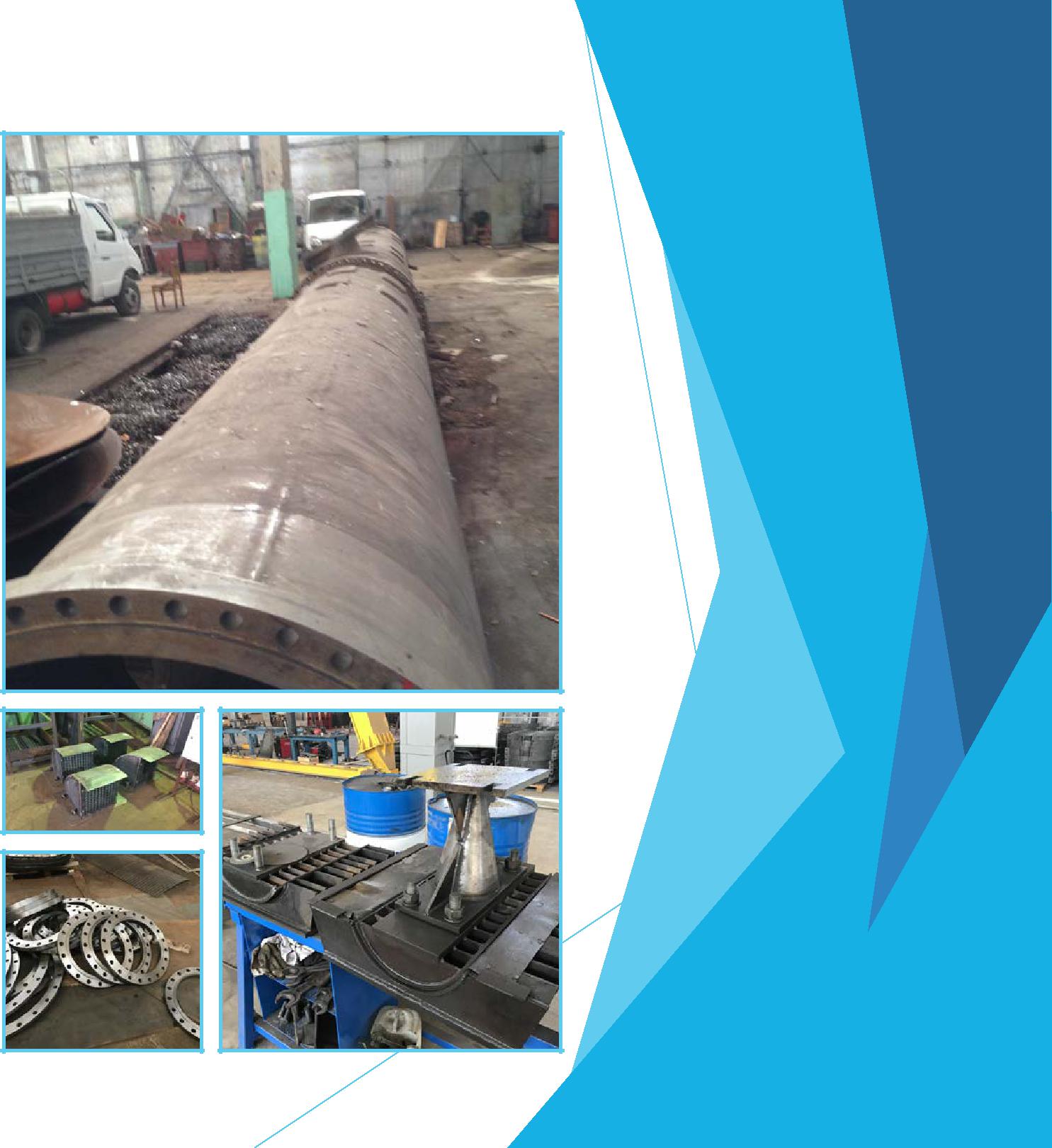 Выполненные работы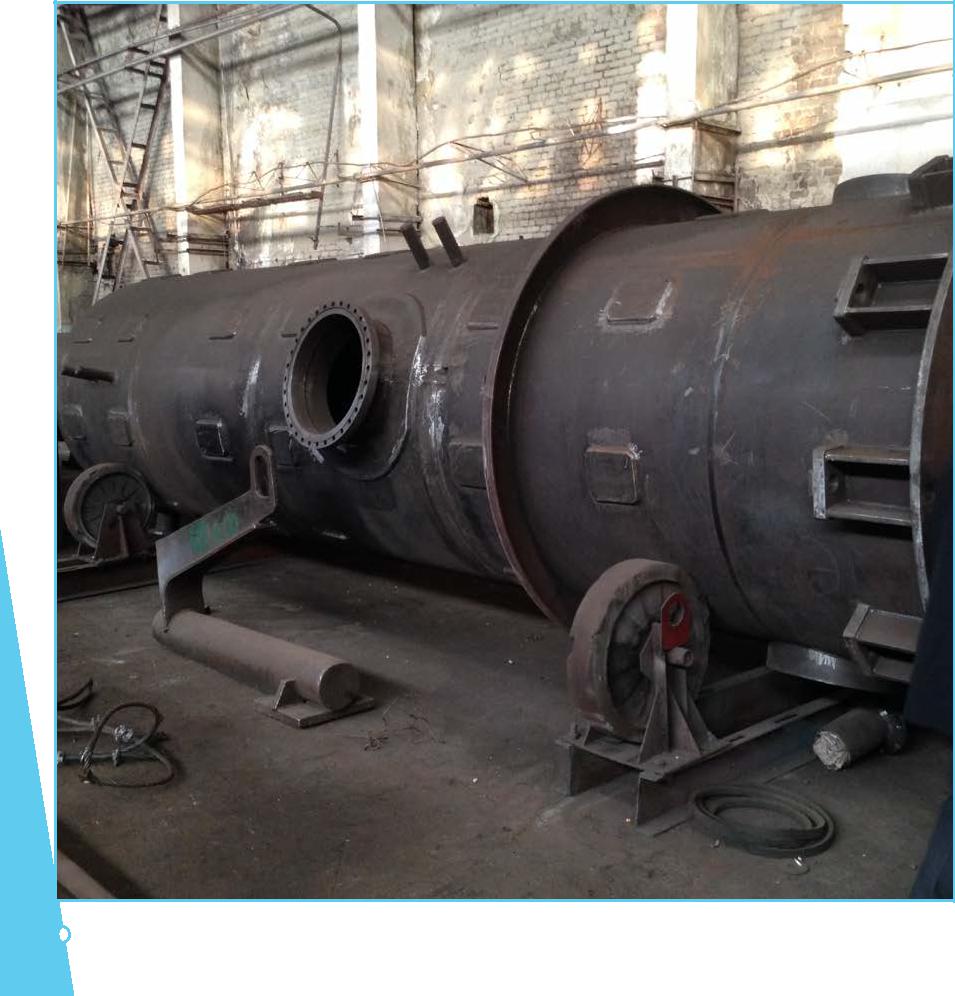 2016 г. – изготовление нестандартного оборудования по чертежам заказчика. (ООО «ПМК-Ресурс», Саратовская область)Выполненные работы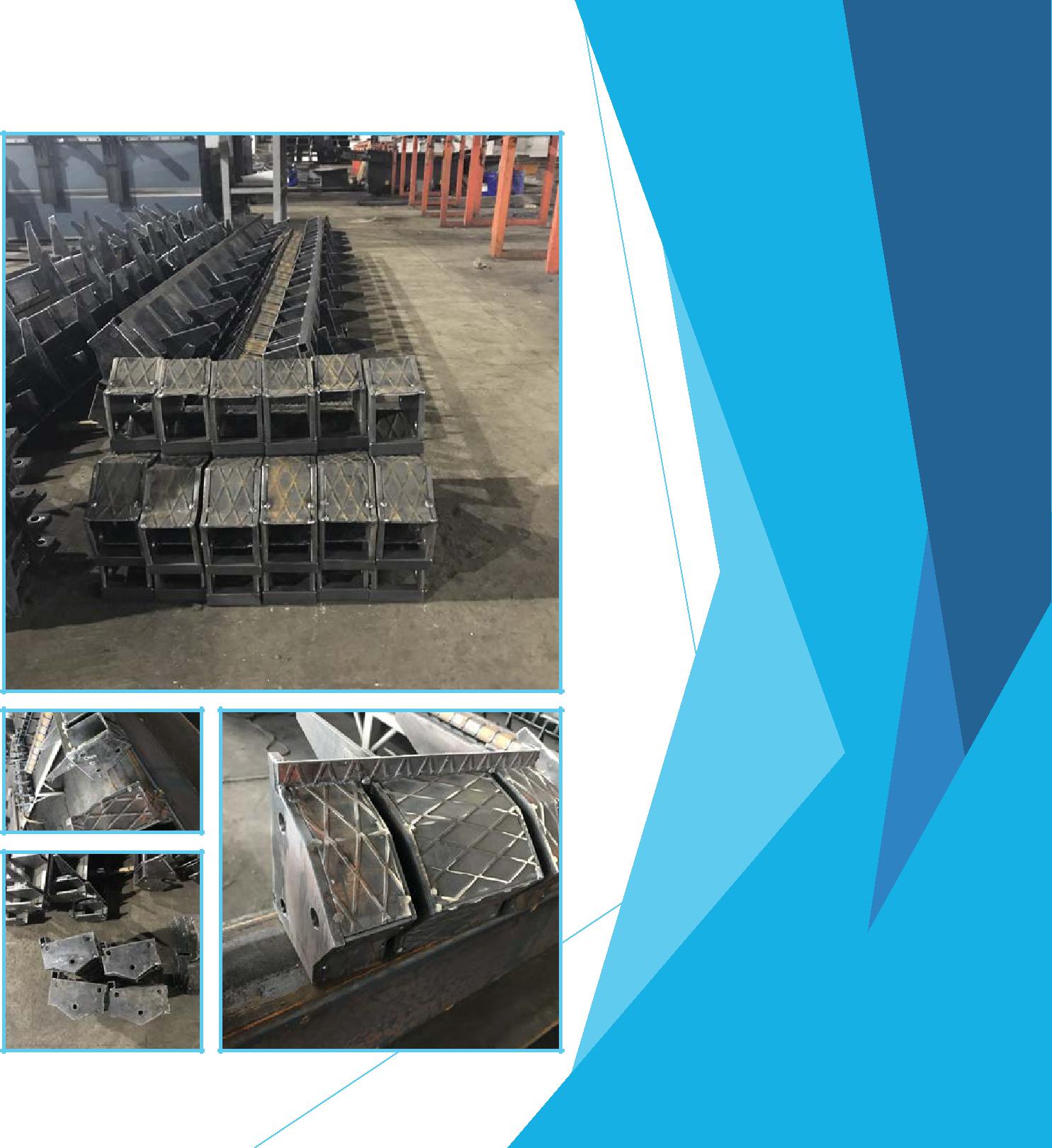 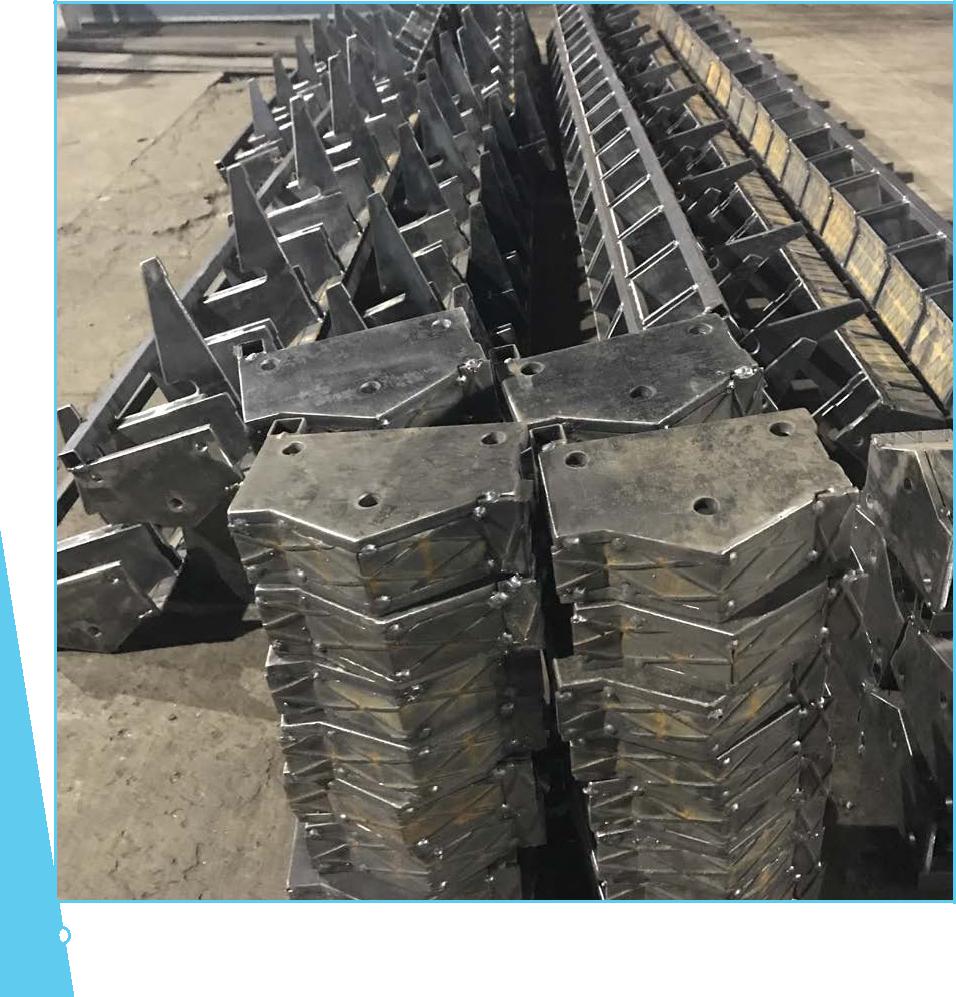 2017г. – изготовление нестандартного оборудования по чертежам заказчика с цинкованием.Борта опалубки системы «КУБ-3» (ООО «ПСК-Вектор», Нижегородская область)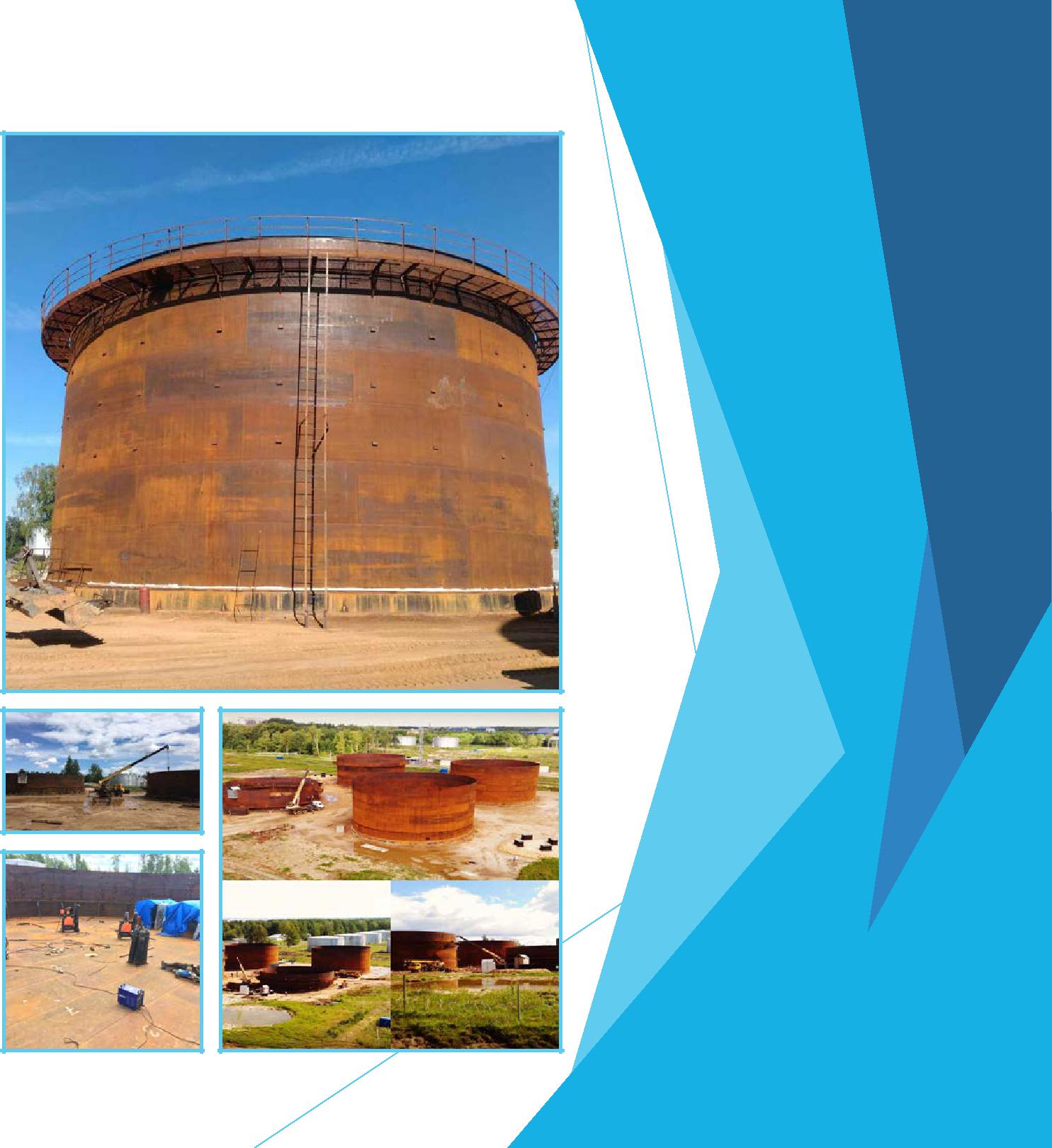 Выполненные работы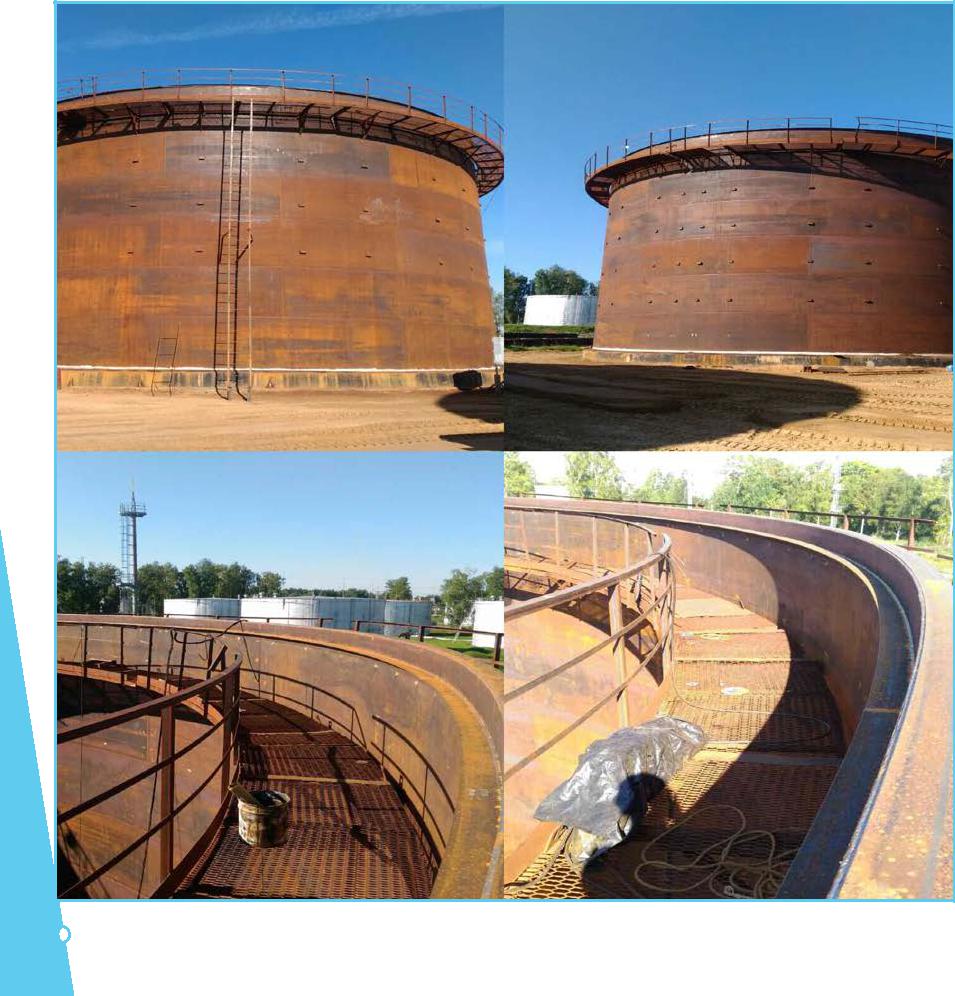 2017г. – изготовление и монтаж РВС-5000 – 4 шт. полистовым методом. («Росрезерв», Ярославская область)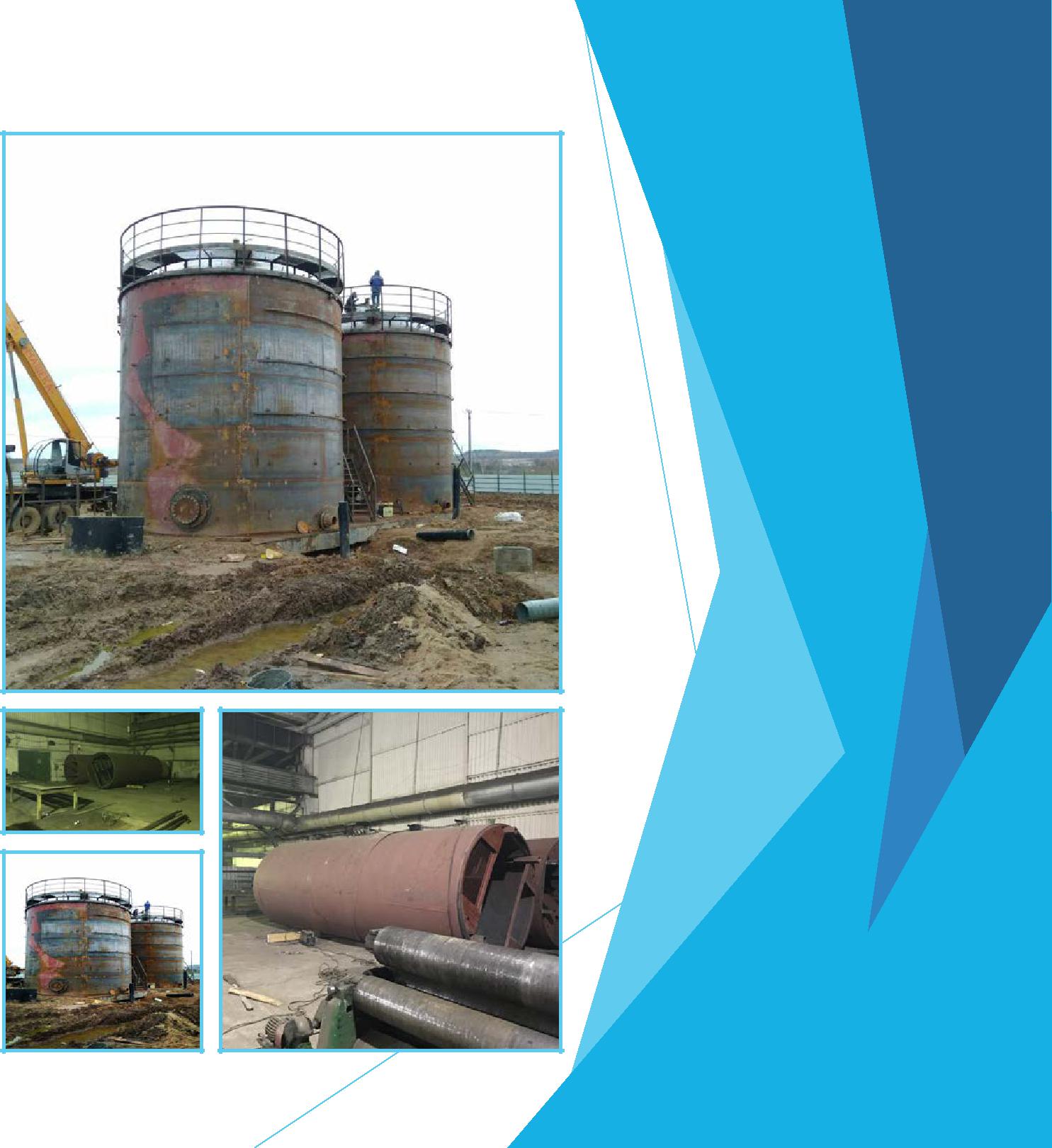 Выполненные работы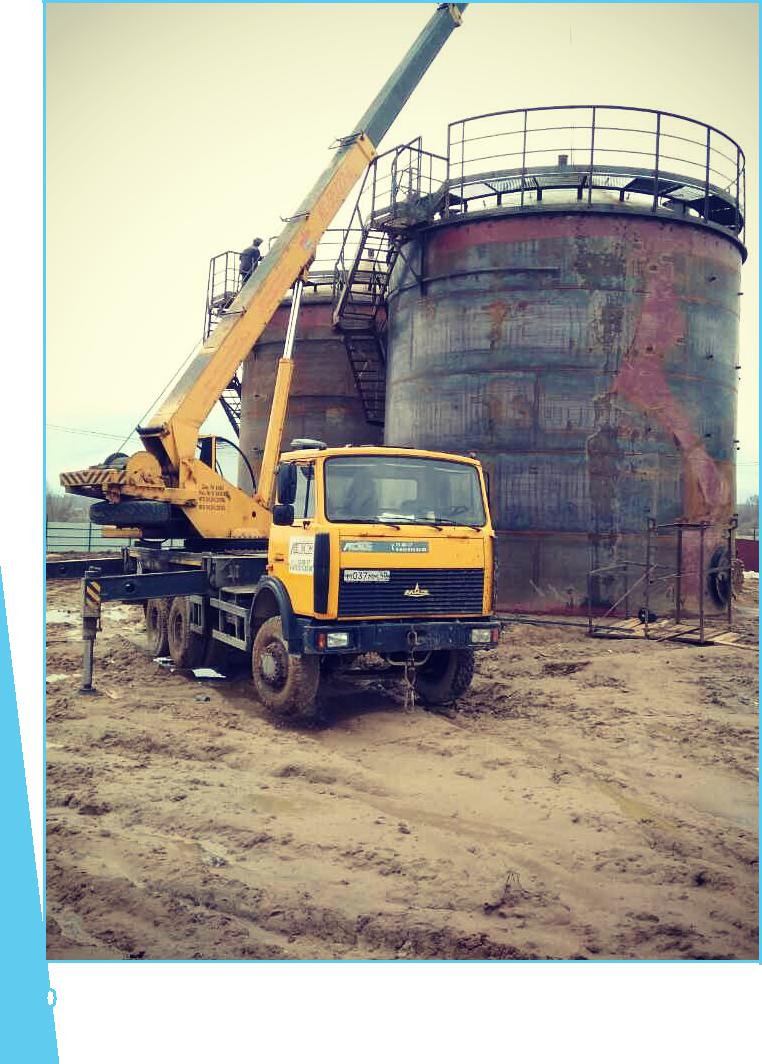 2017г. – изготовление и монтаж РВС-700 – 2 шт. рулонным методом под воду. (ООО «Птицефабрика», Калужская область)Выполненные работы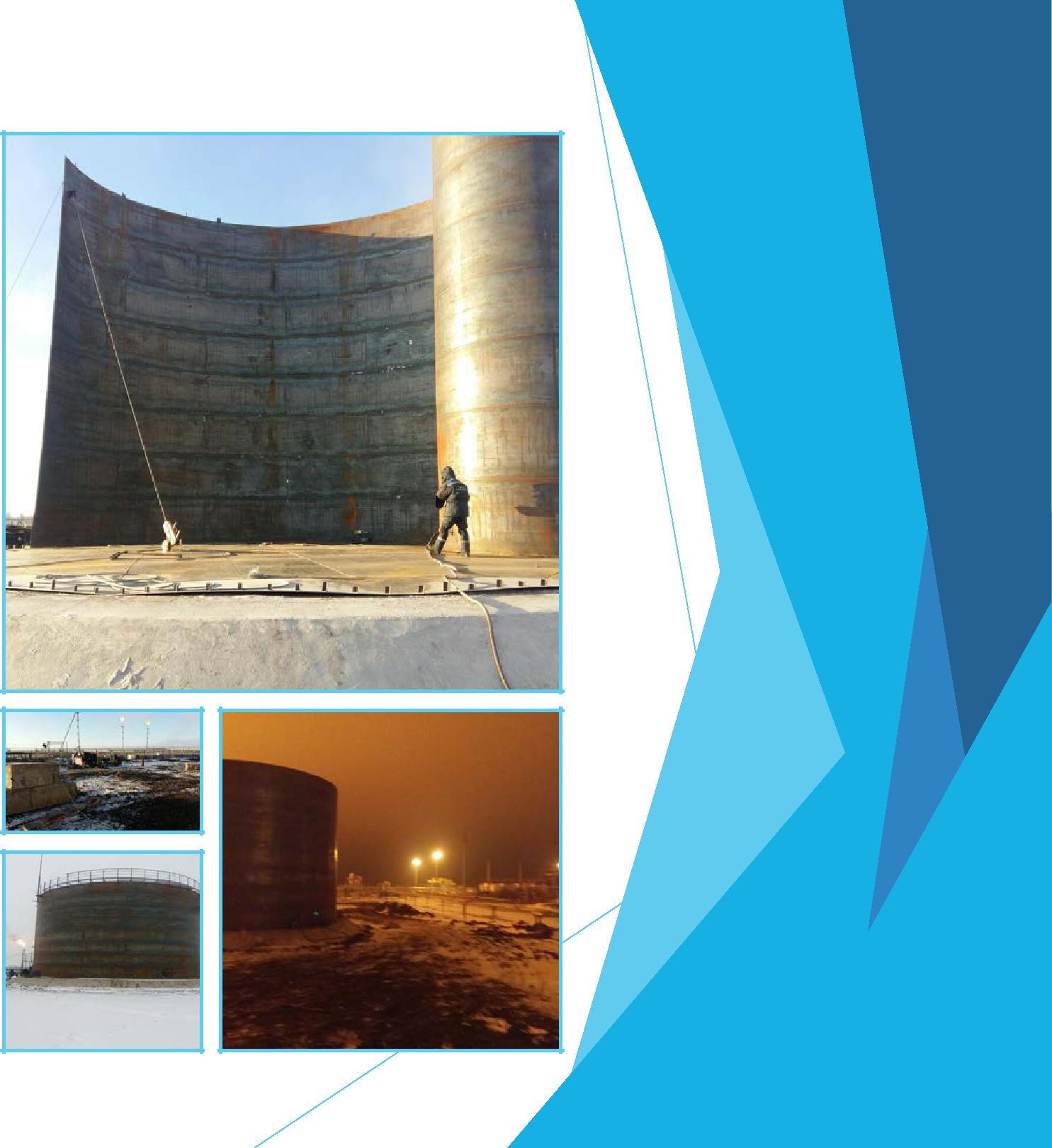 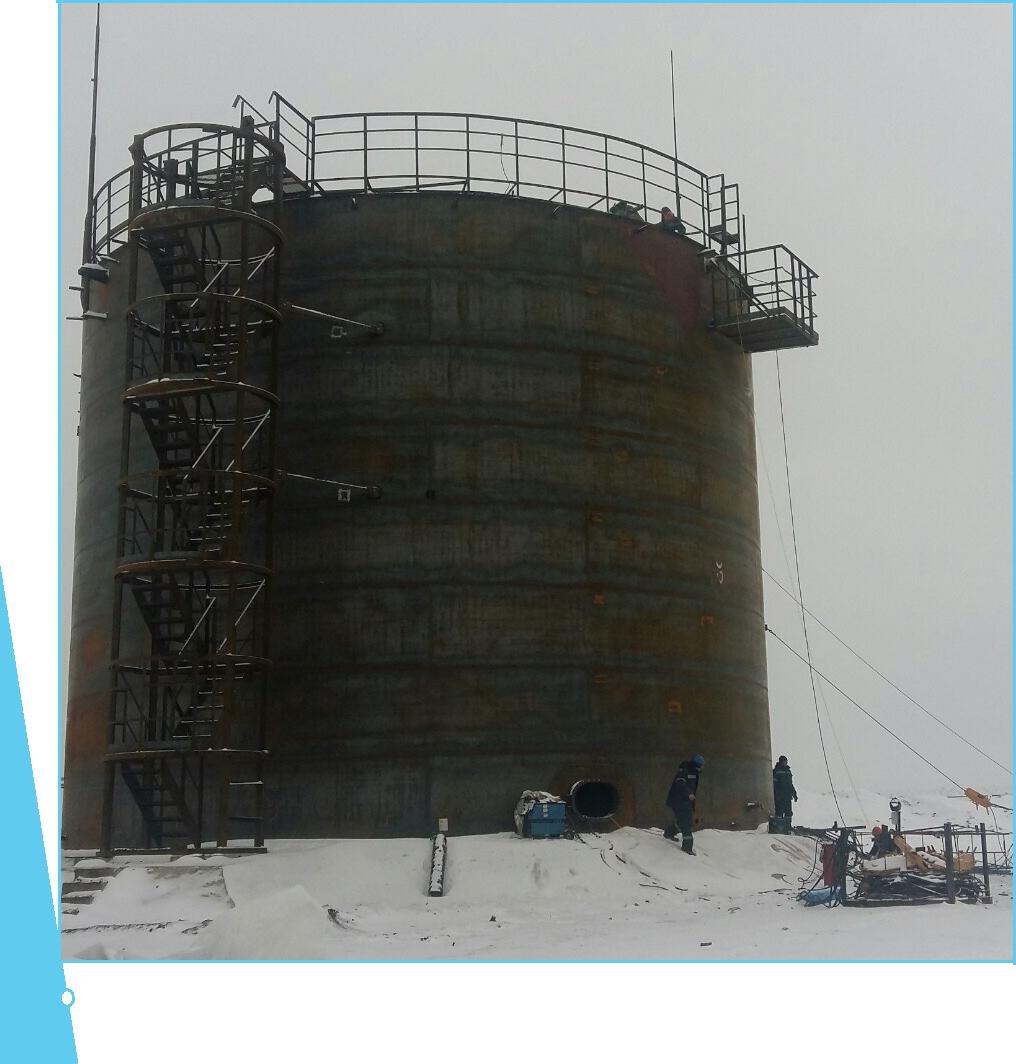 2016г. – изготовление и монтаж РВС-2000 – 1 шт. рулонным методом под газоконденсат.(ООО «Нефтесервис», Саратовская область)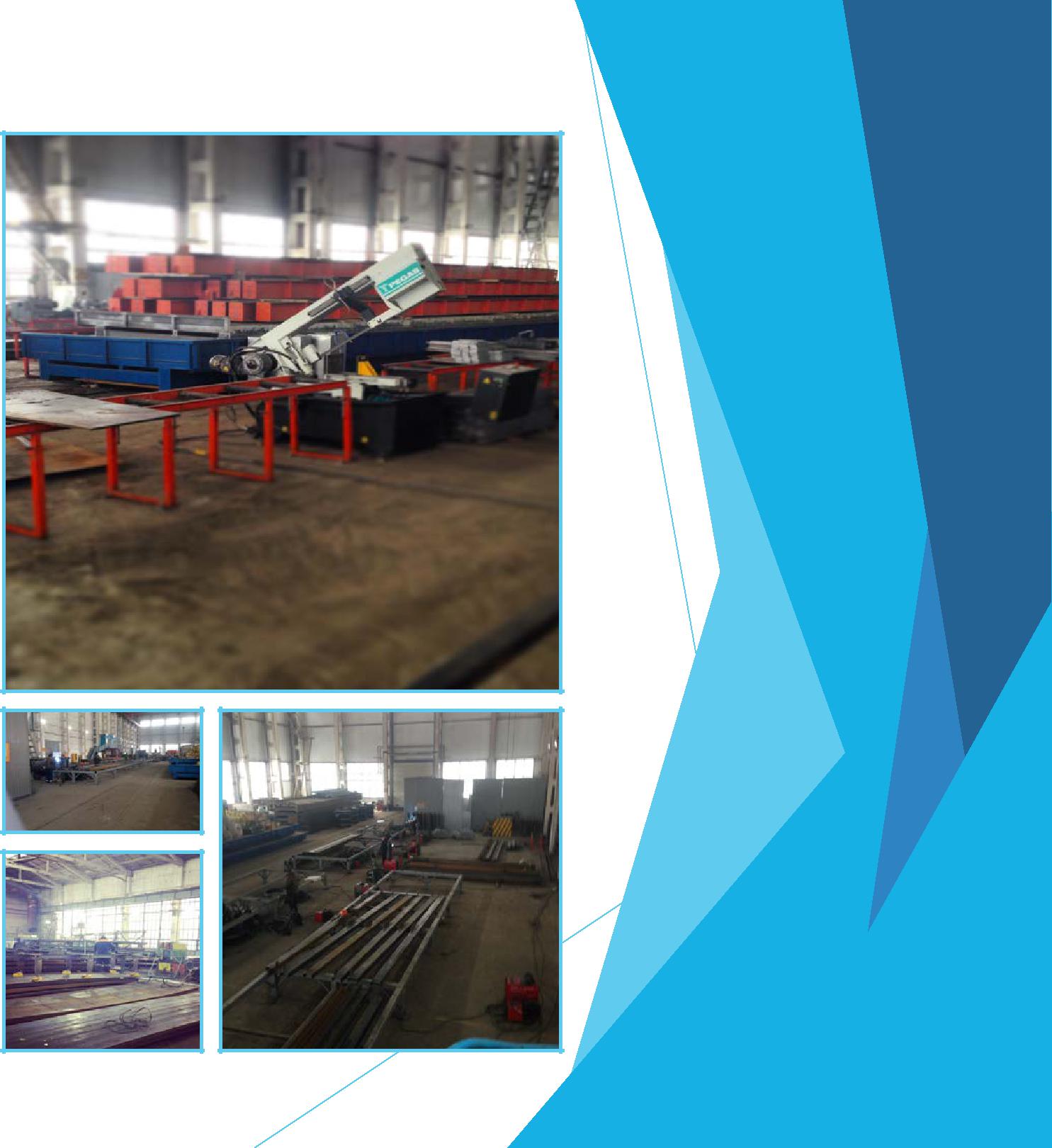 Выполненные работы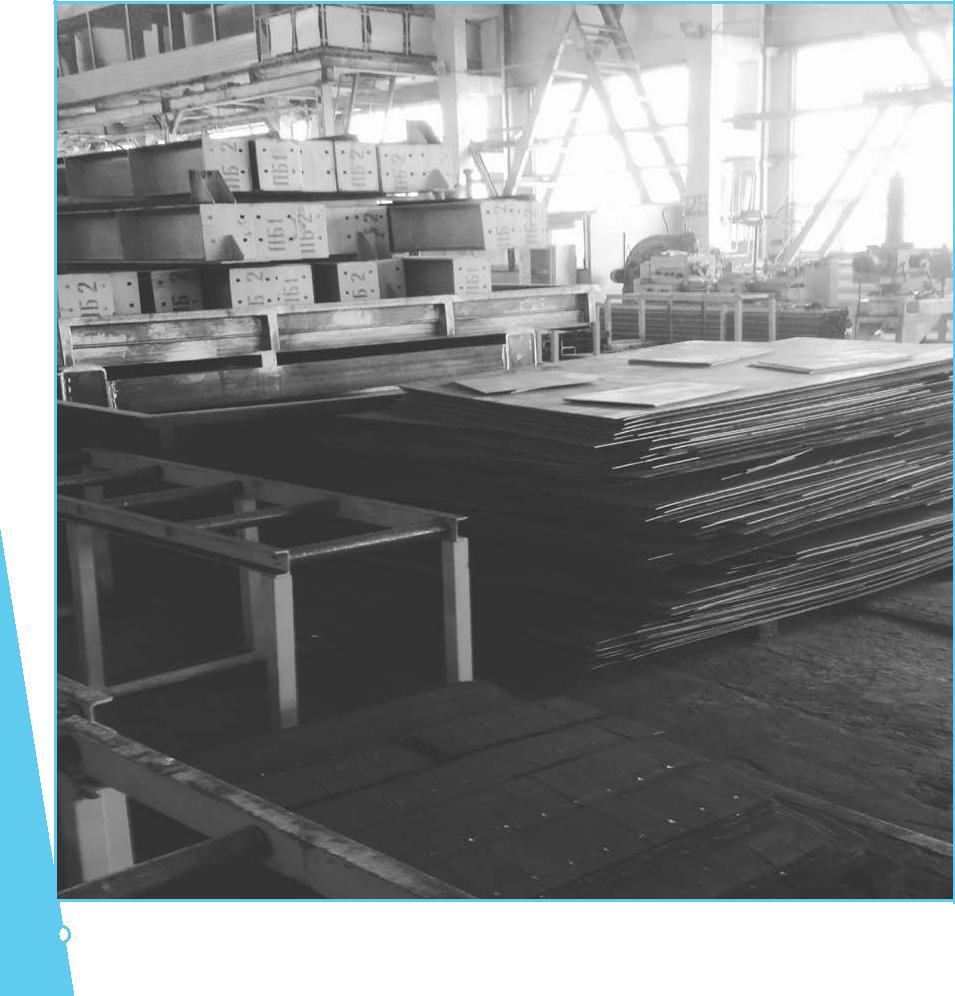 2015г. – изготовление мобильного завода по производству ЖБИ -430 тн. (ООО «МЗ ЖБИ», Московская область)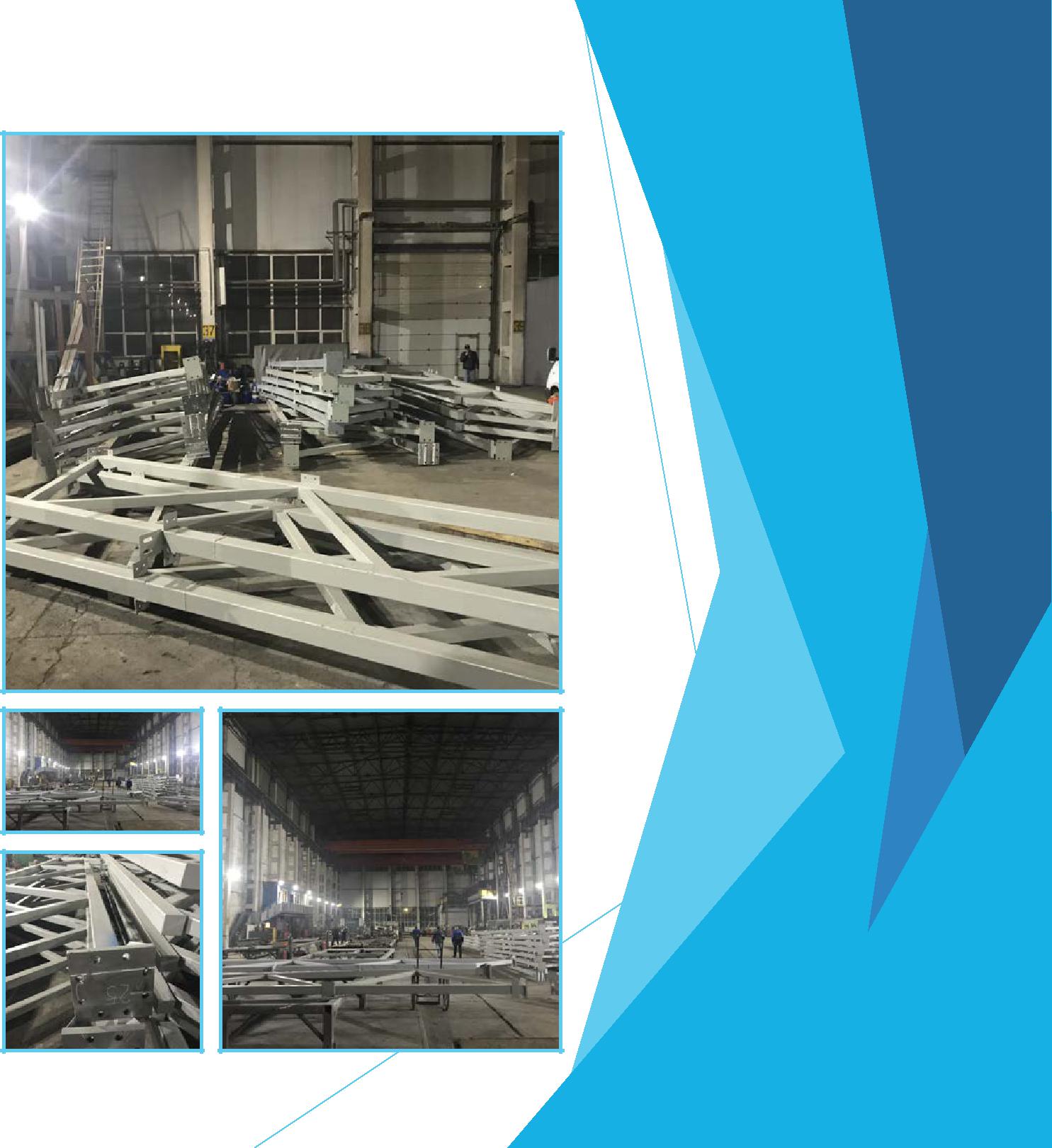 Выполненные работы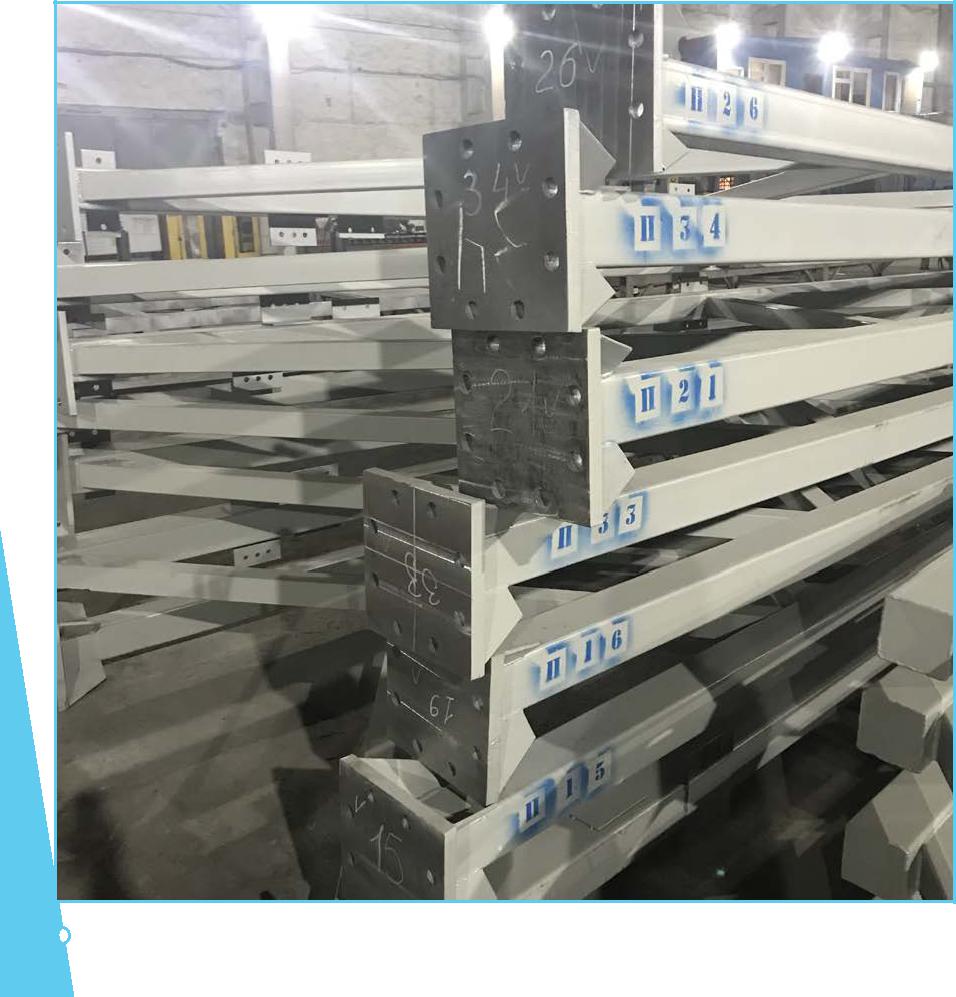 2016г. – изготовление м/к завода по переработке кукурузы -630 тн. (ООО «МСК-Ресурс», Московская область)Выполненные работы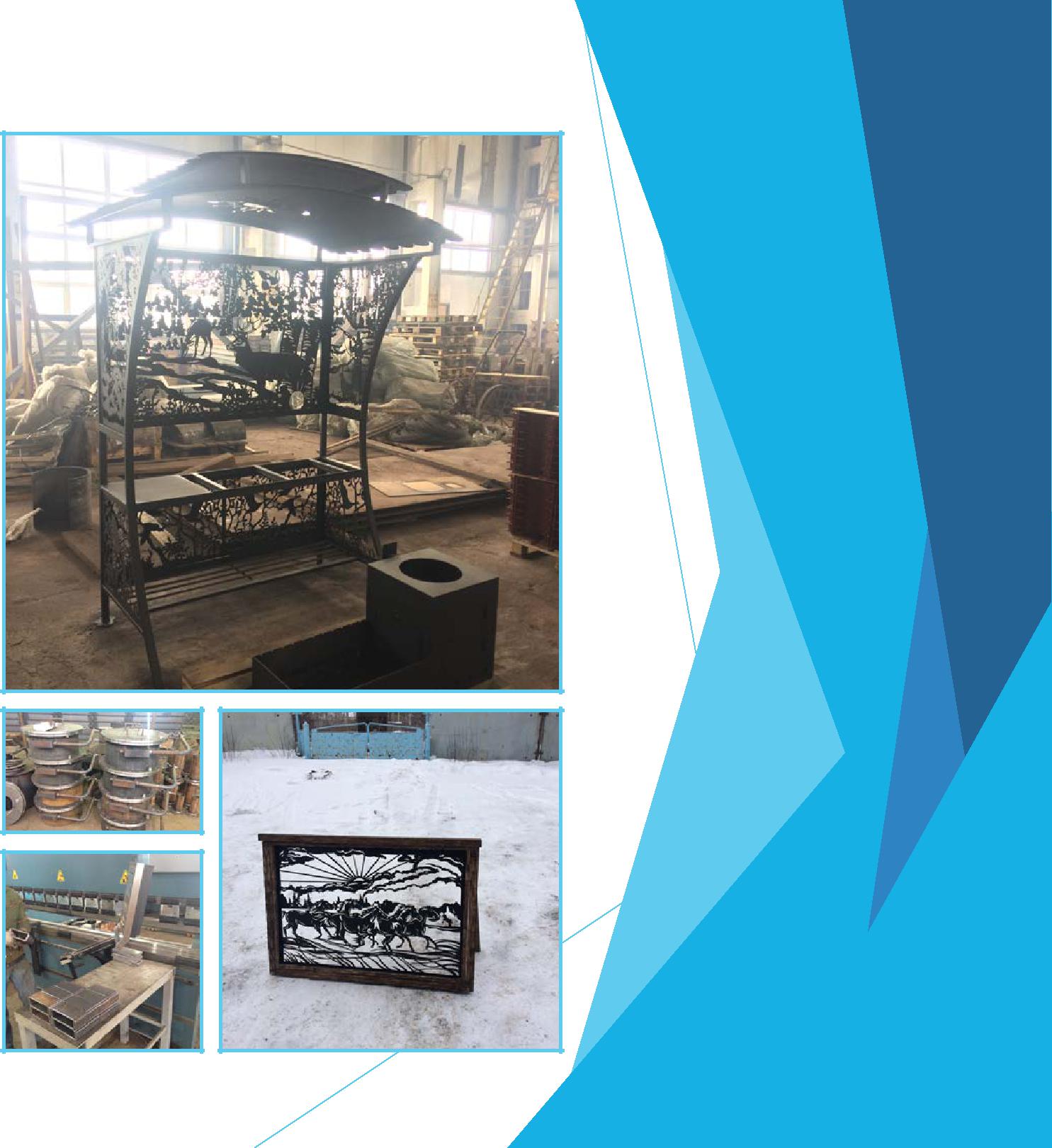 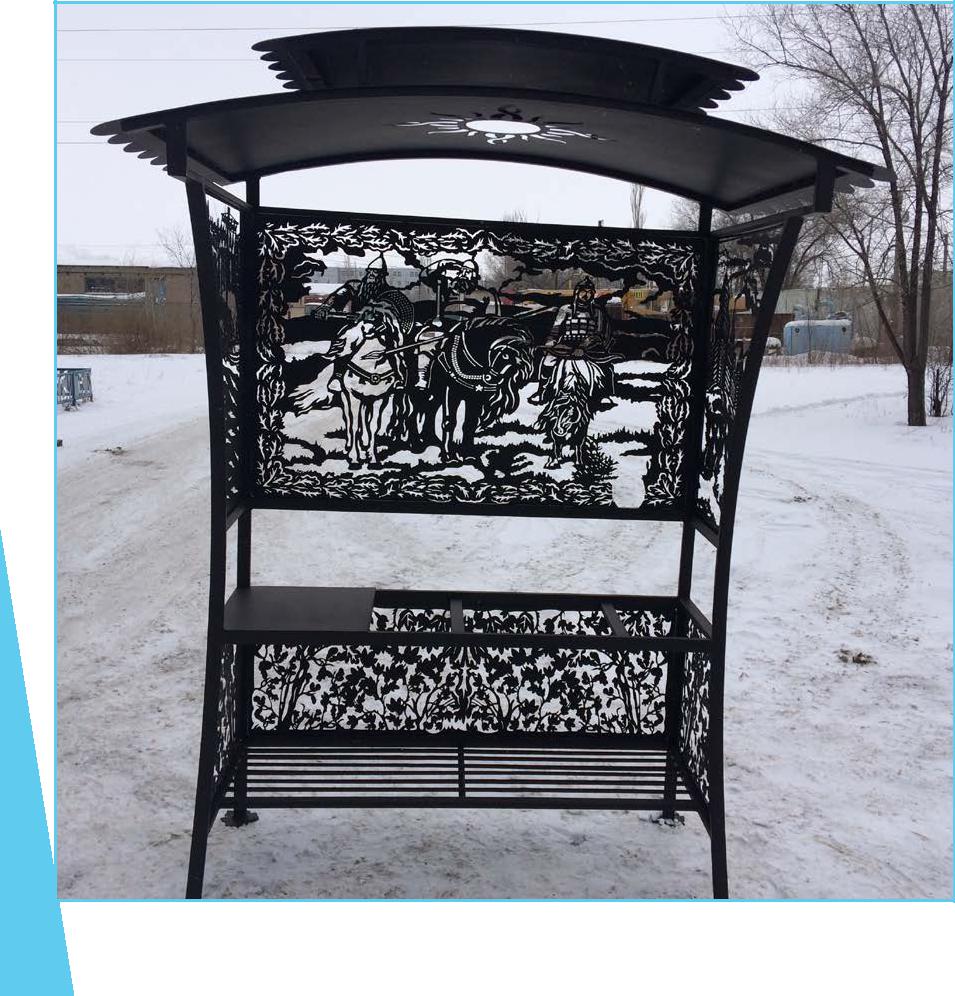  Альтернативное производство металлоизделийФотоальбом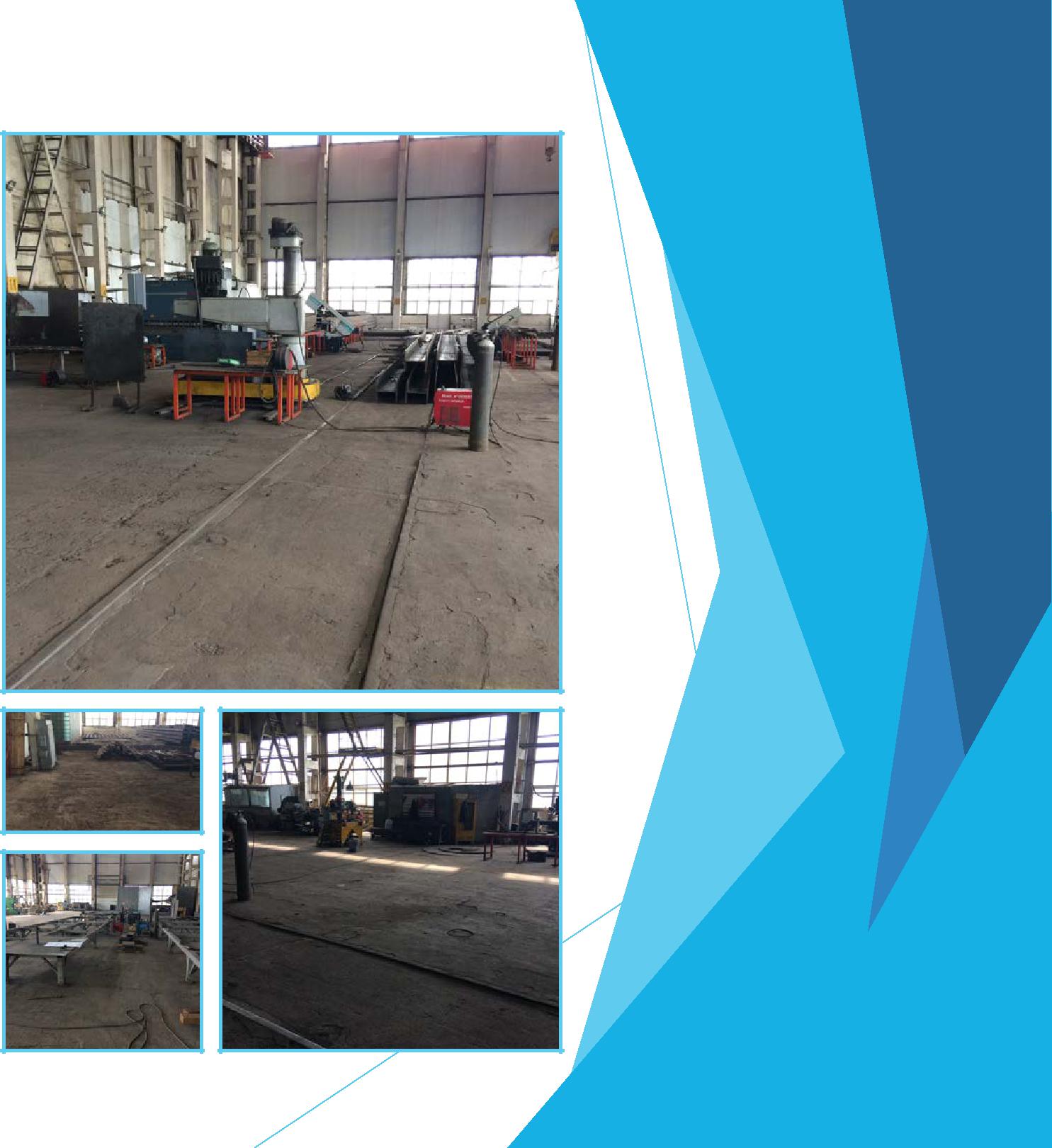 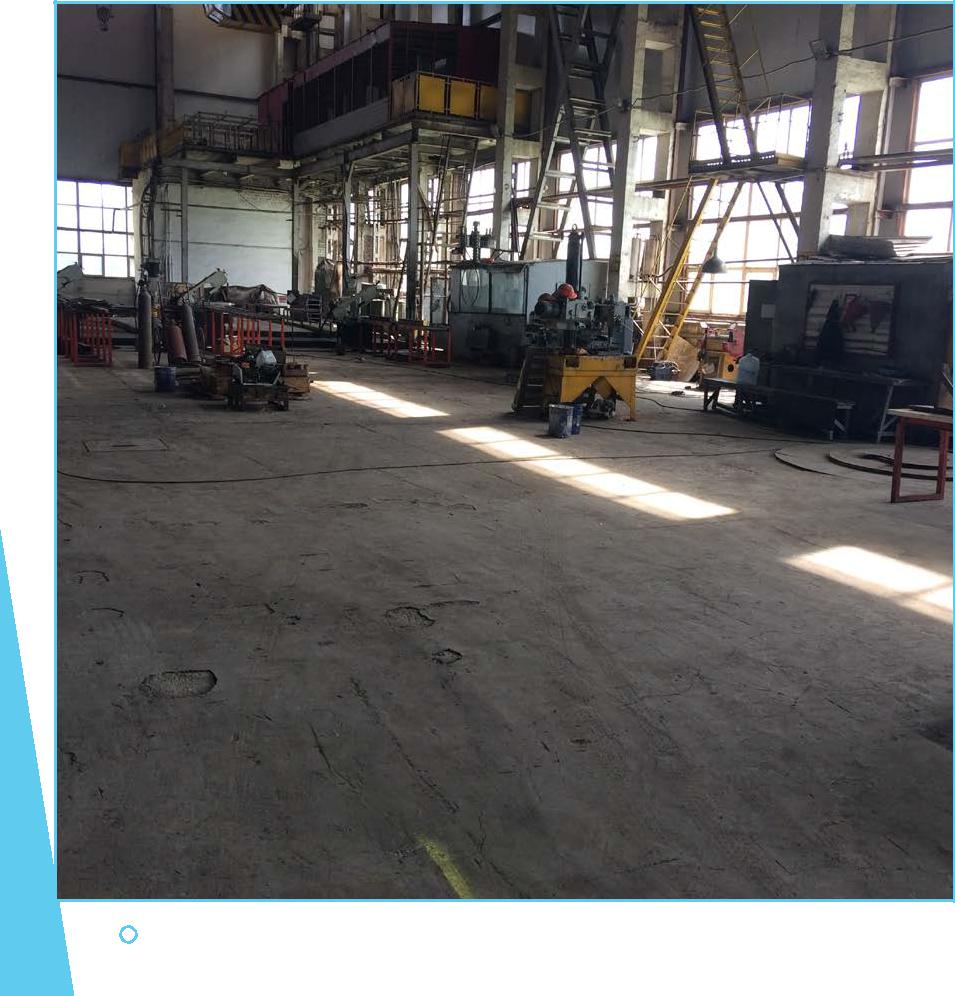 Фотоальбом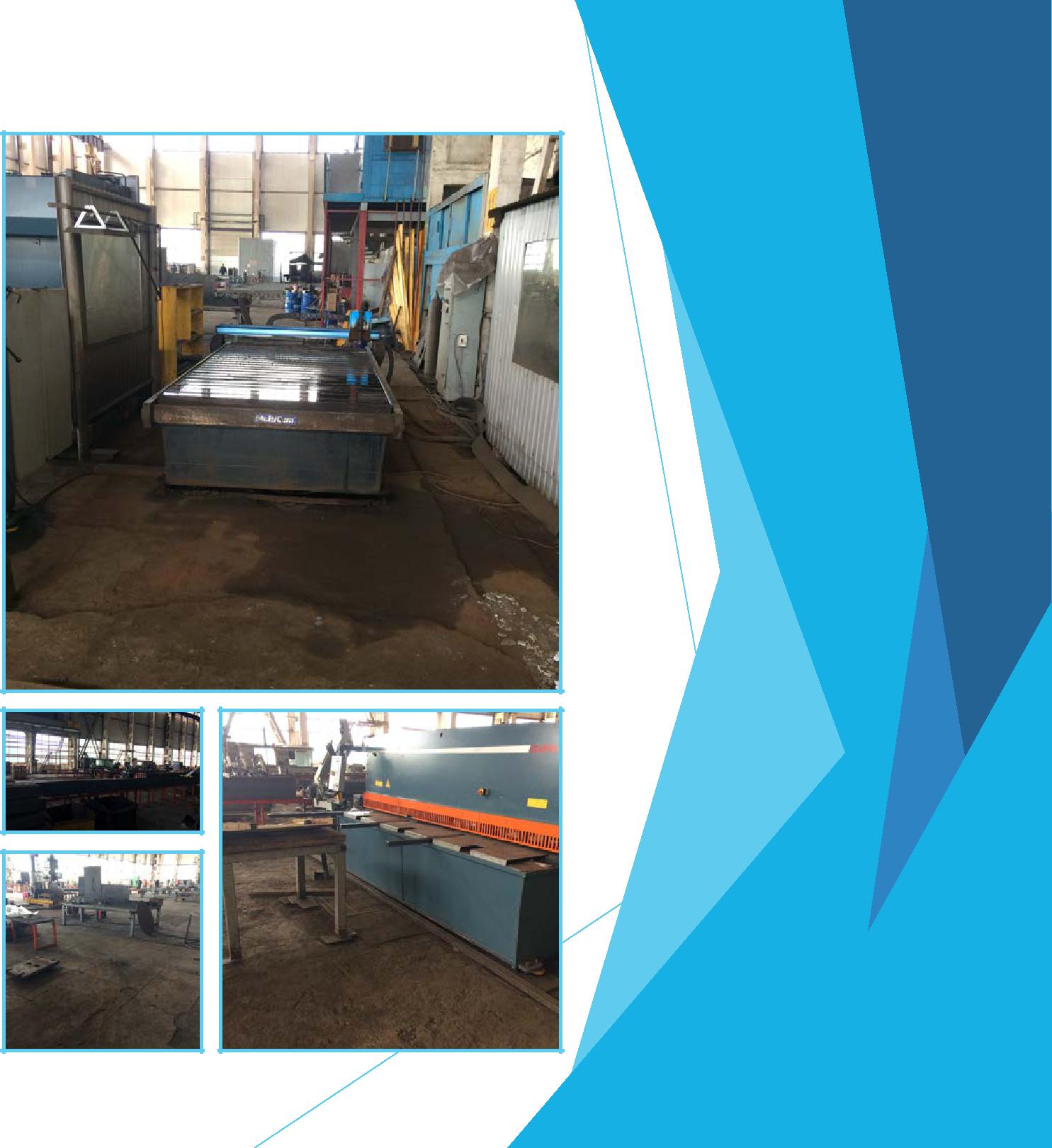 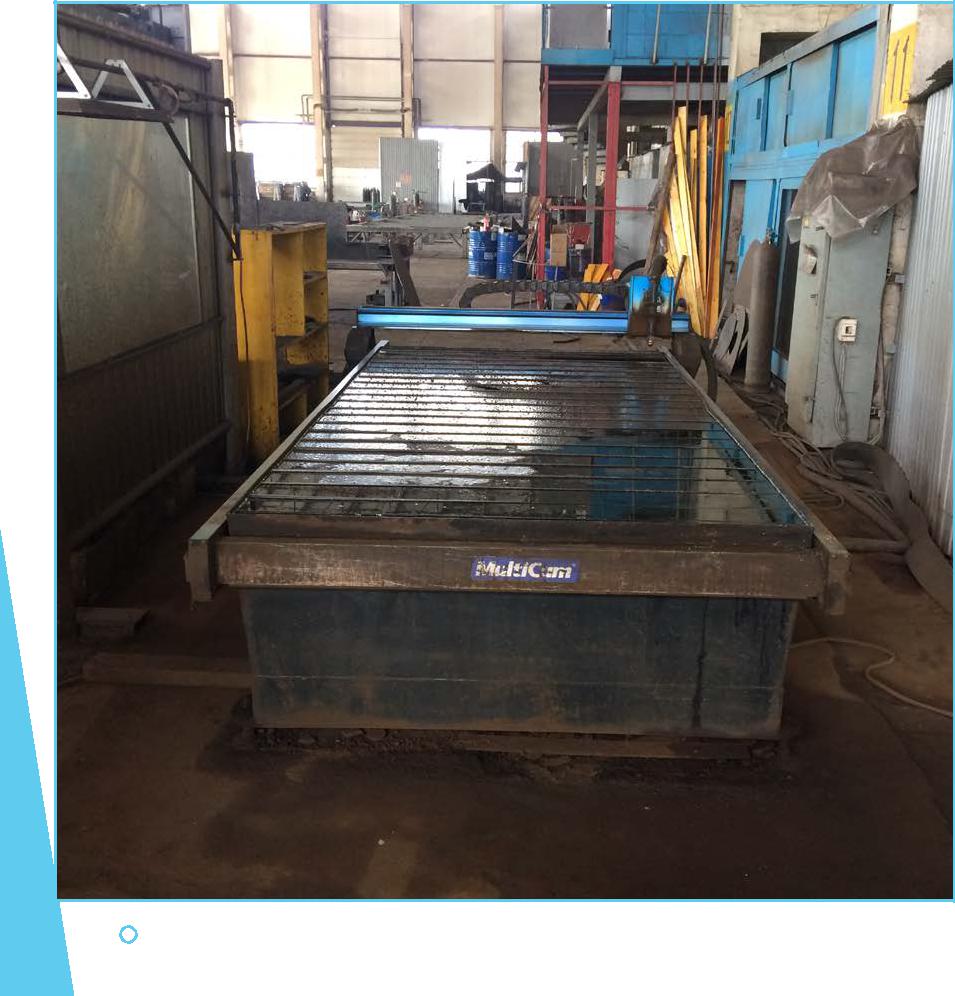 Фотоальбом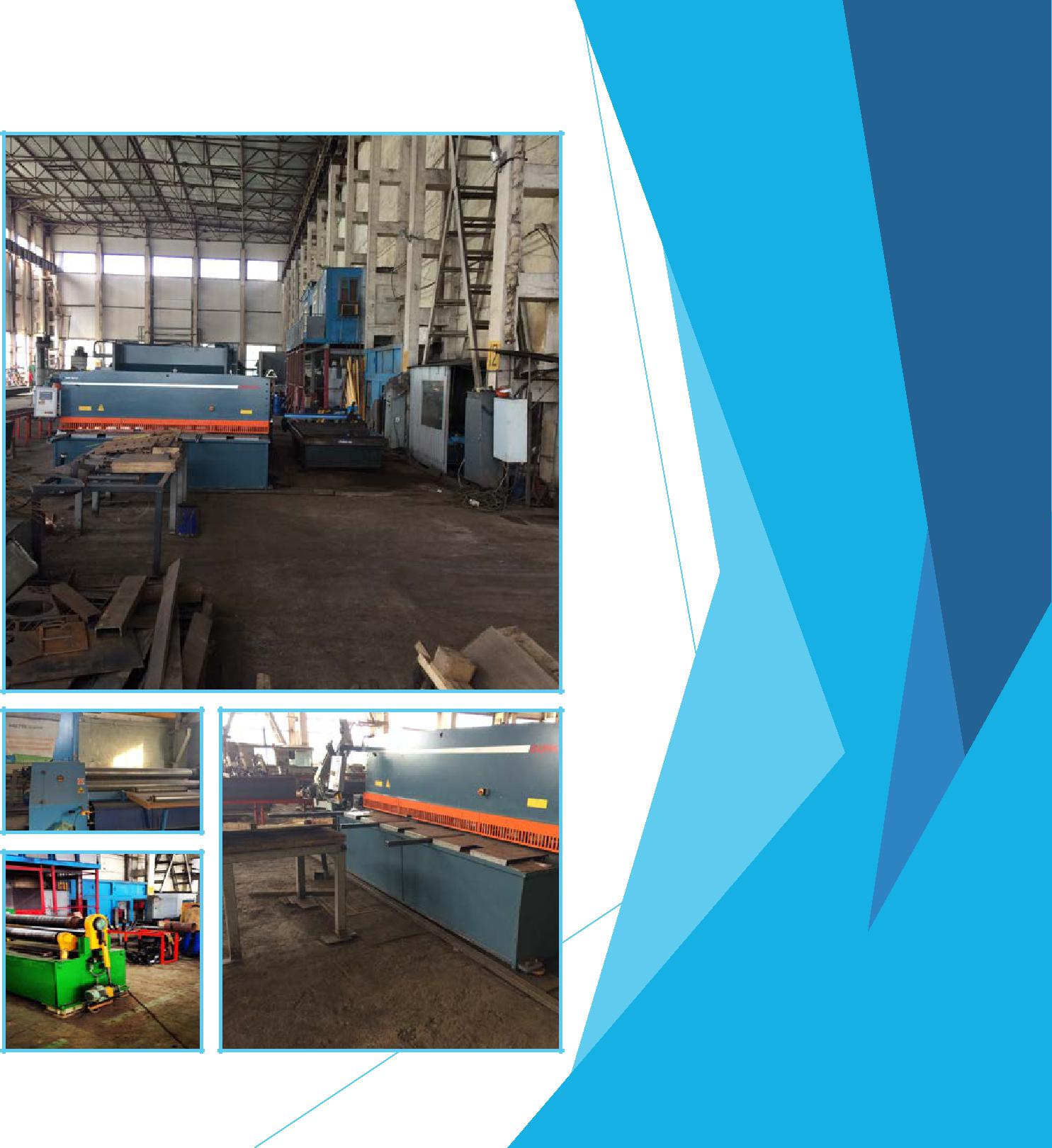 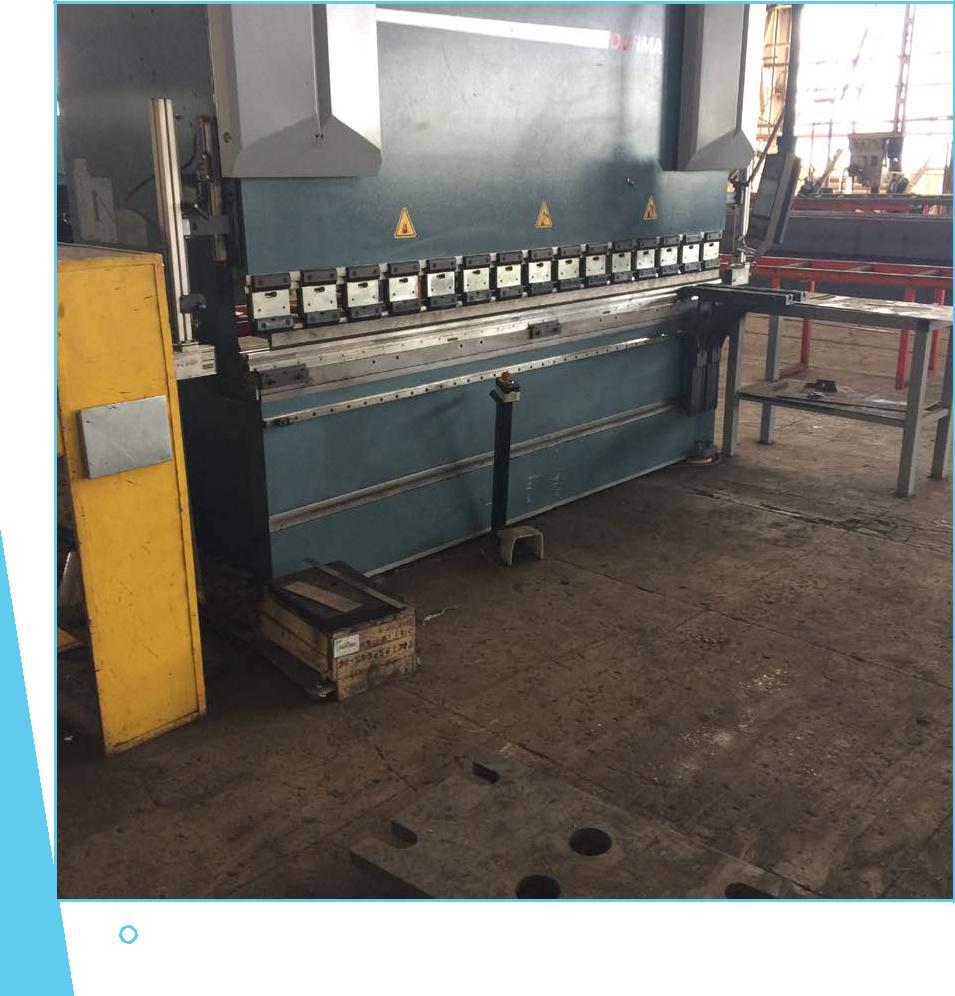 Фотоальбом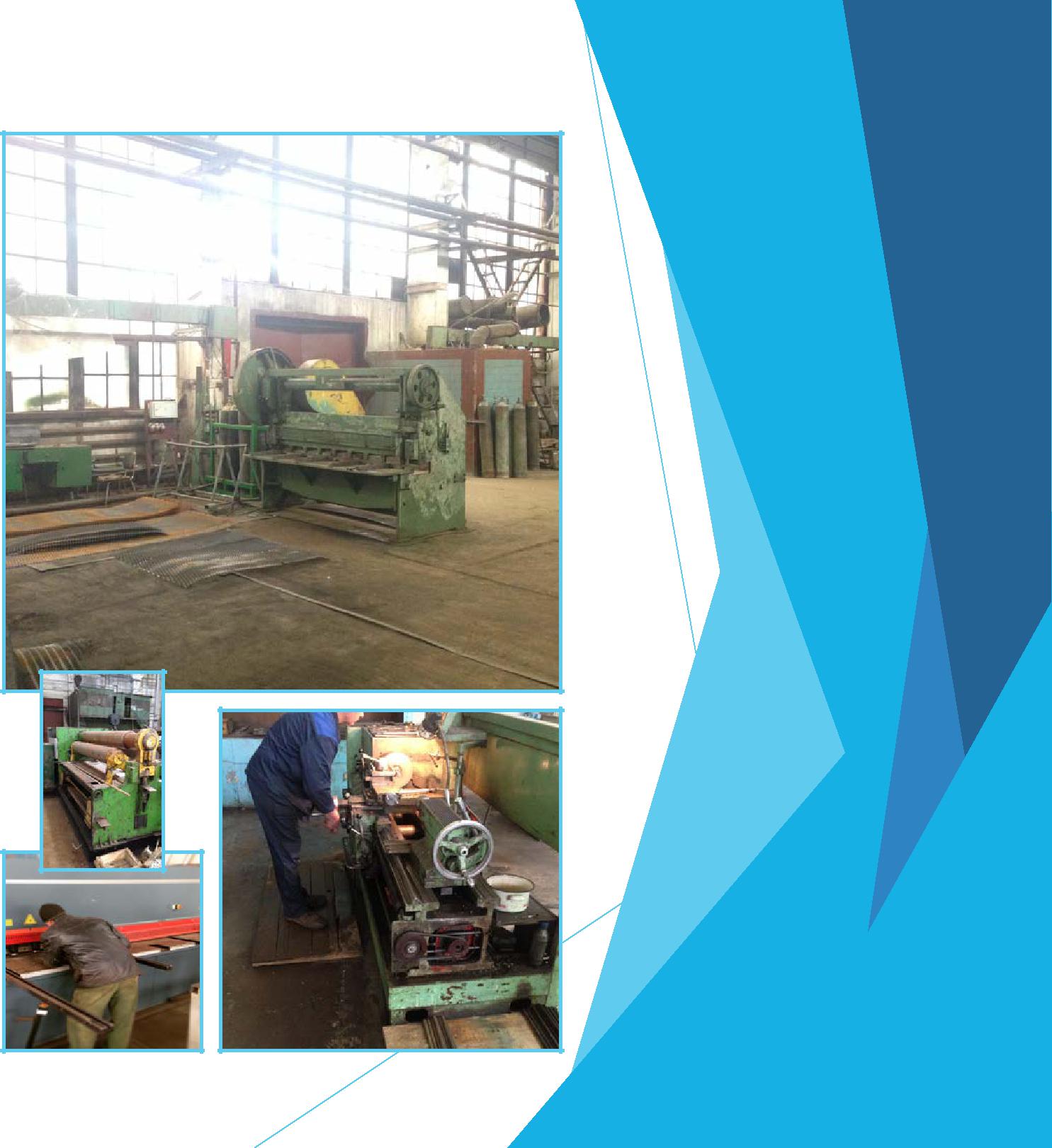 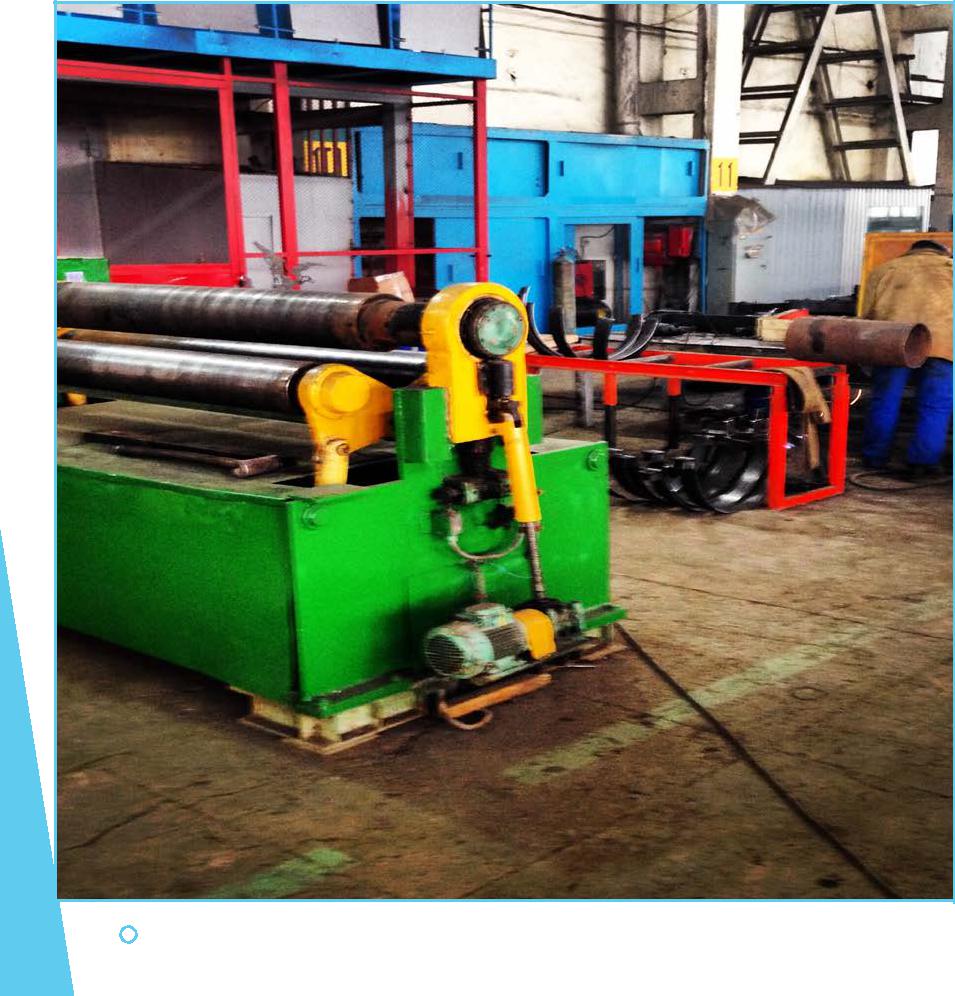 Фотоальбом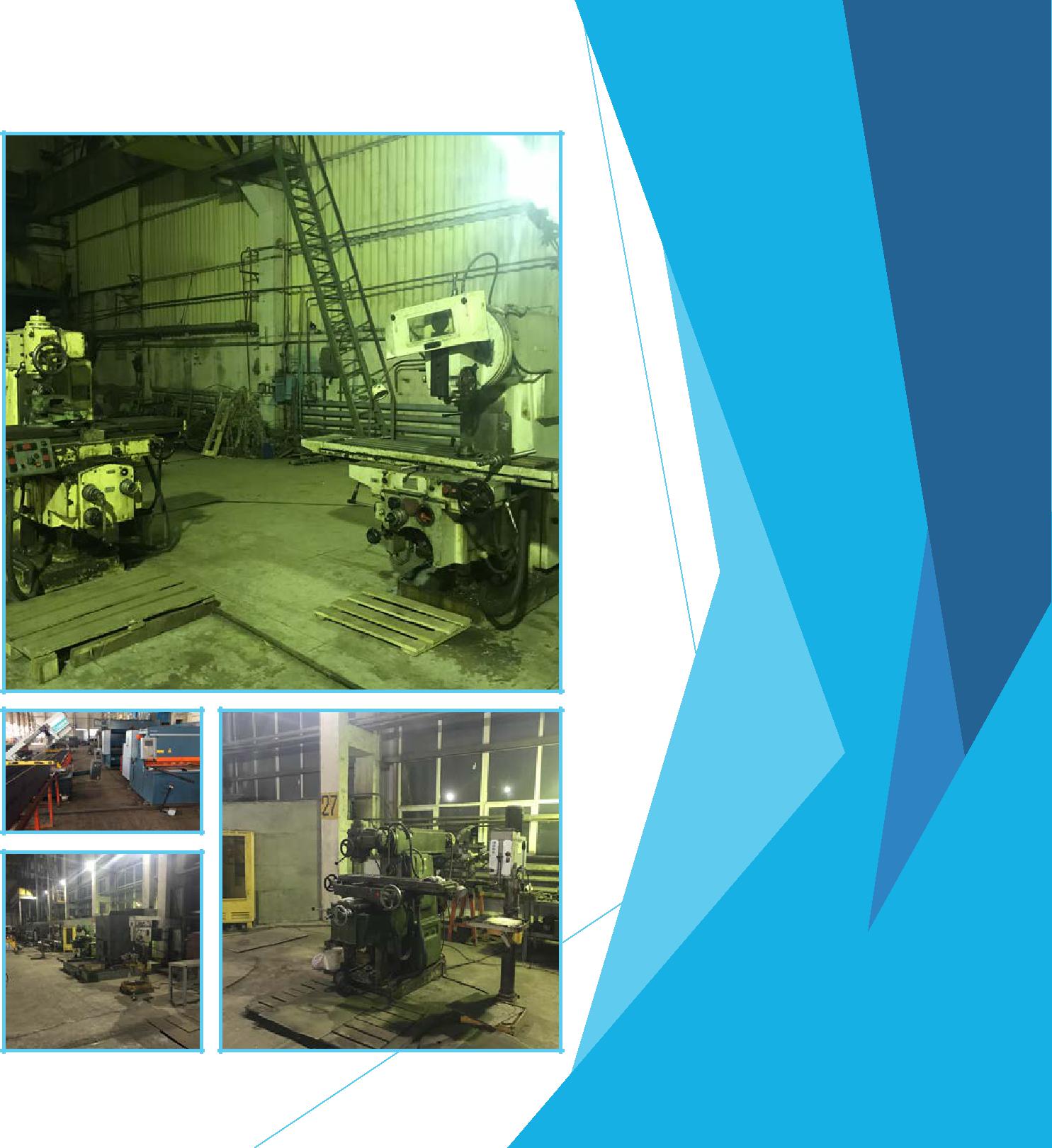 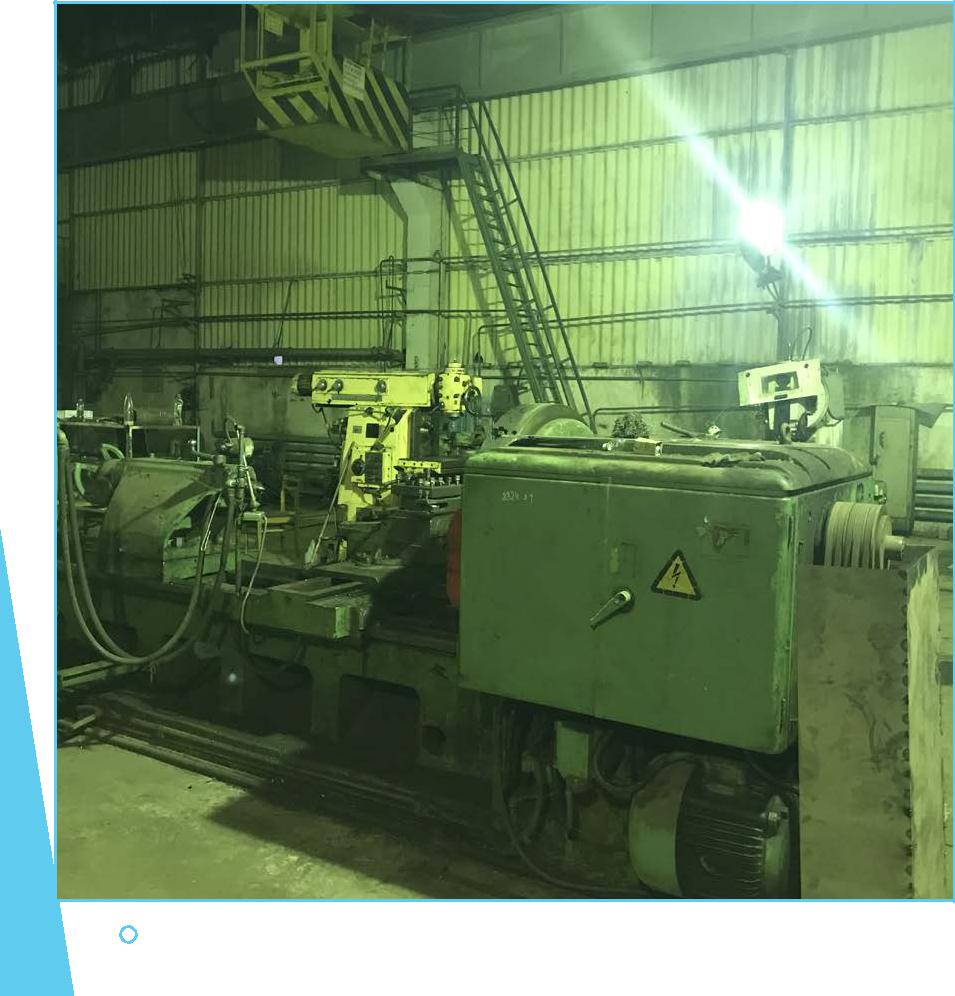 Контактная информация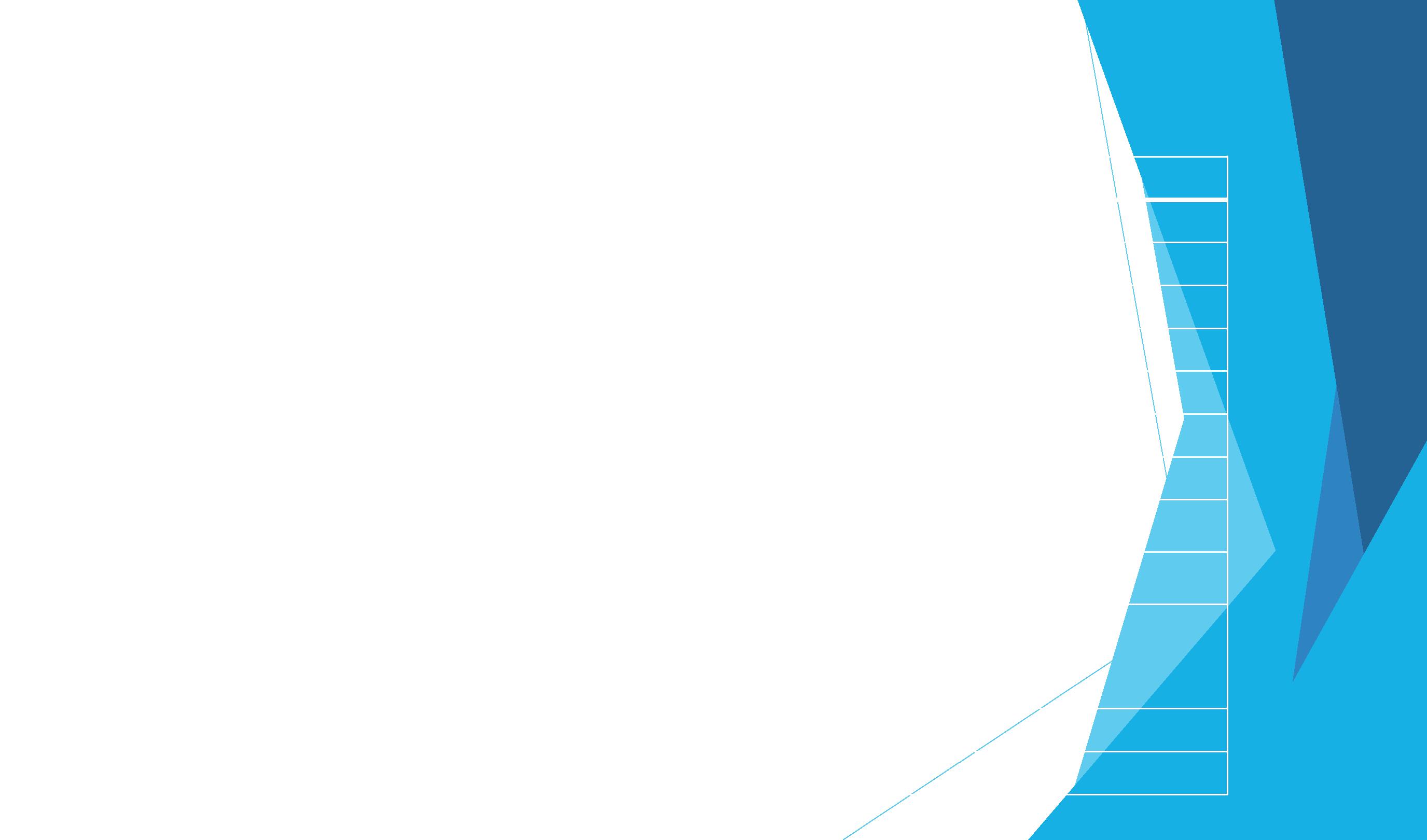 ООО «Технотерра» Россия, 410002, Саратов, ул. Им. Мичурина И.В., 166/168Генеральный директорШмелев Александр Валерьевич 8(8452)65-12-46 Заместитель генерального директораДружинин Эдуард Юрьевич 8(8452)65-12-37www.texnoterra.ru email: info@texnoterra.ru 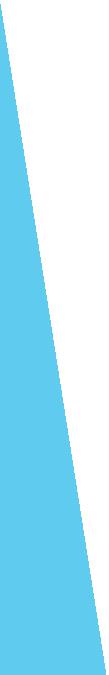 Производственная мощность 300 – 400 тн/мес.Производственные площади – более 7000 м2Мостовые краны г/п 50 тн – 2 шт.Мостовые краны г/п 10 тн – 5 шт.Сварочные посты п/а – 23 шт.Автоматическая сварка – 4 участкаГильотина до 10 мм – 2 шт.Гильотина ЧПУ «Durma» до 10 мм – 1 шт.Гильотина до 16 мм – 1 шт.Листогиб ЧПУ «Durma» – 1 шт.Лентопил «Pegas» - 4 шт.Плазма «Multicam» 200 А – 1 шт.Фрезерный участок – 4 станкаТокарный участок – 4 станкаСверлильный участок – 4 станкаВальцы листогибочные ИБ2222 – 1 шт.Установка ручной плазмы 160 А – 4 шт.Покрасочный участок5